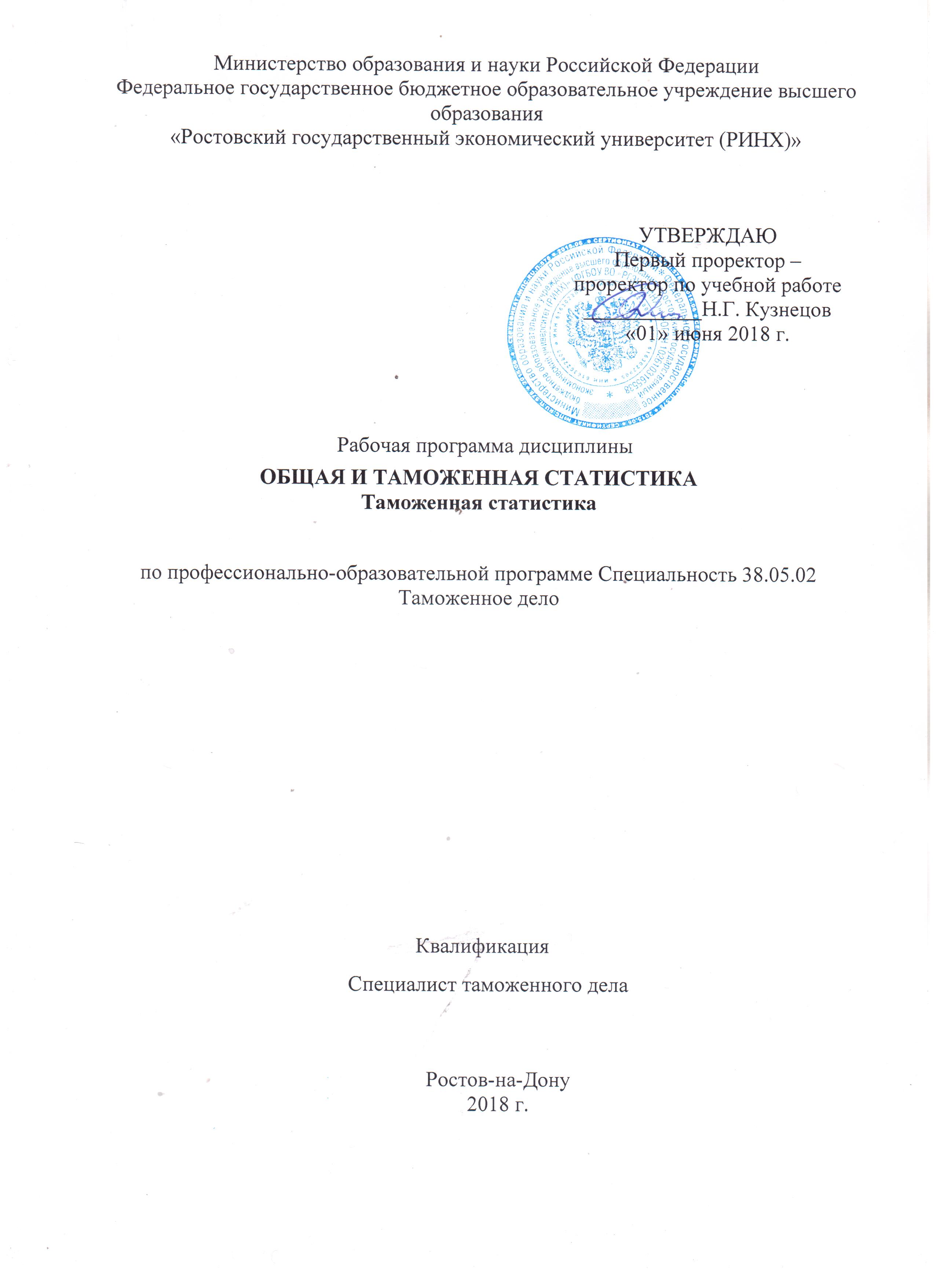 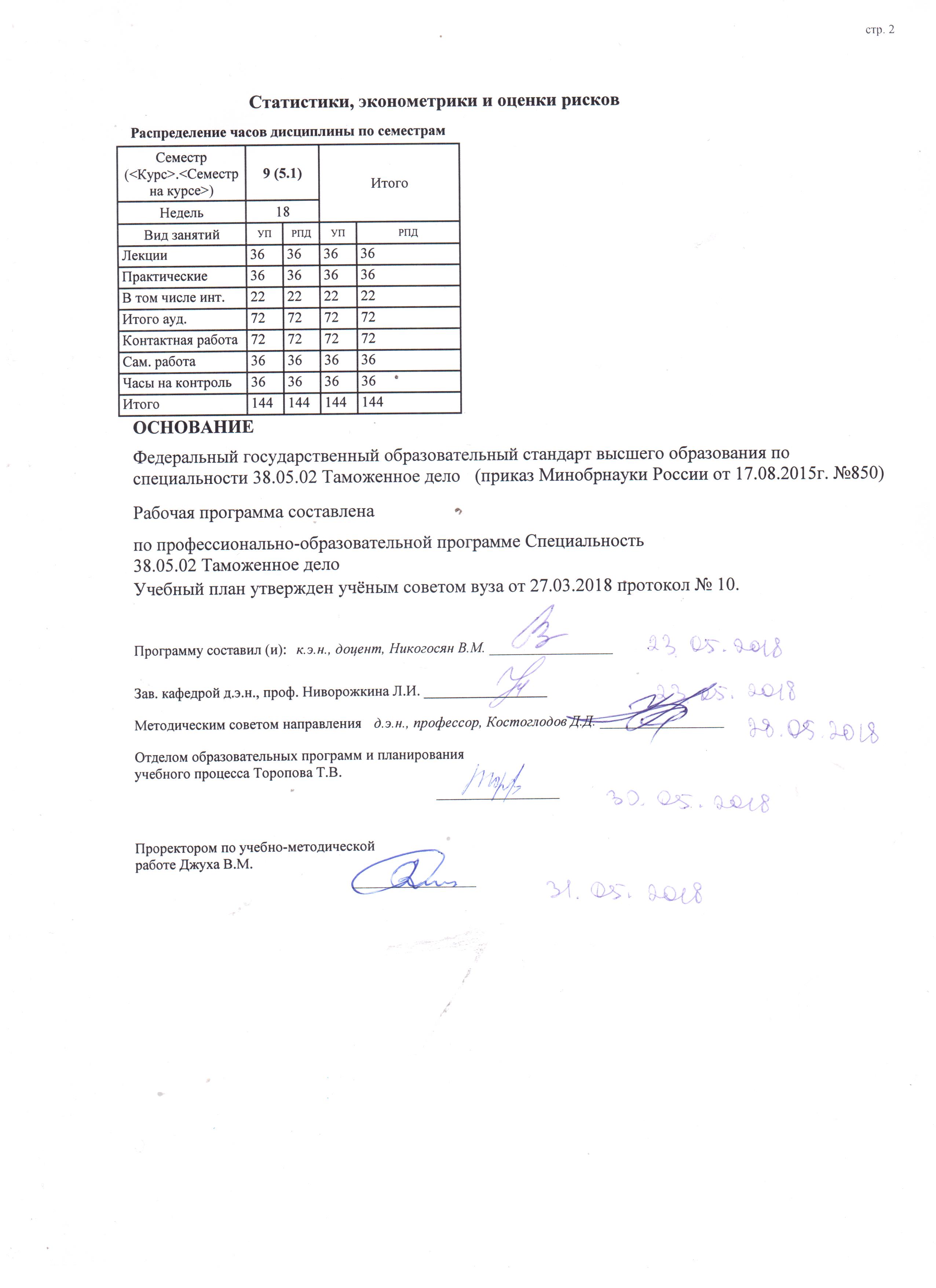 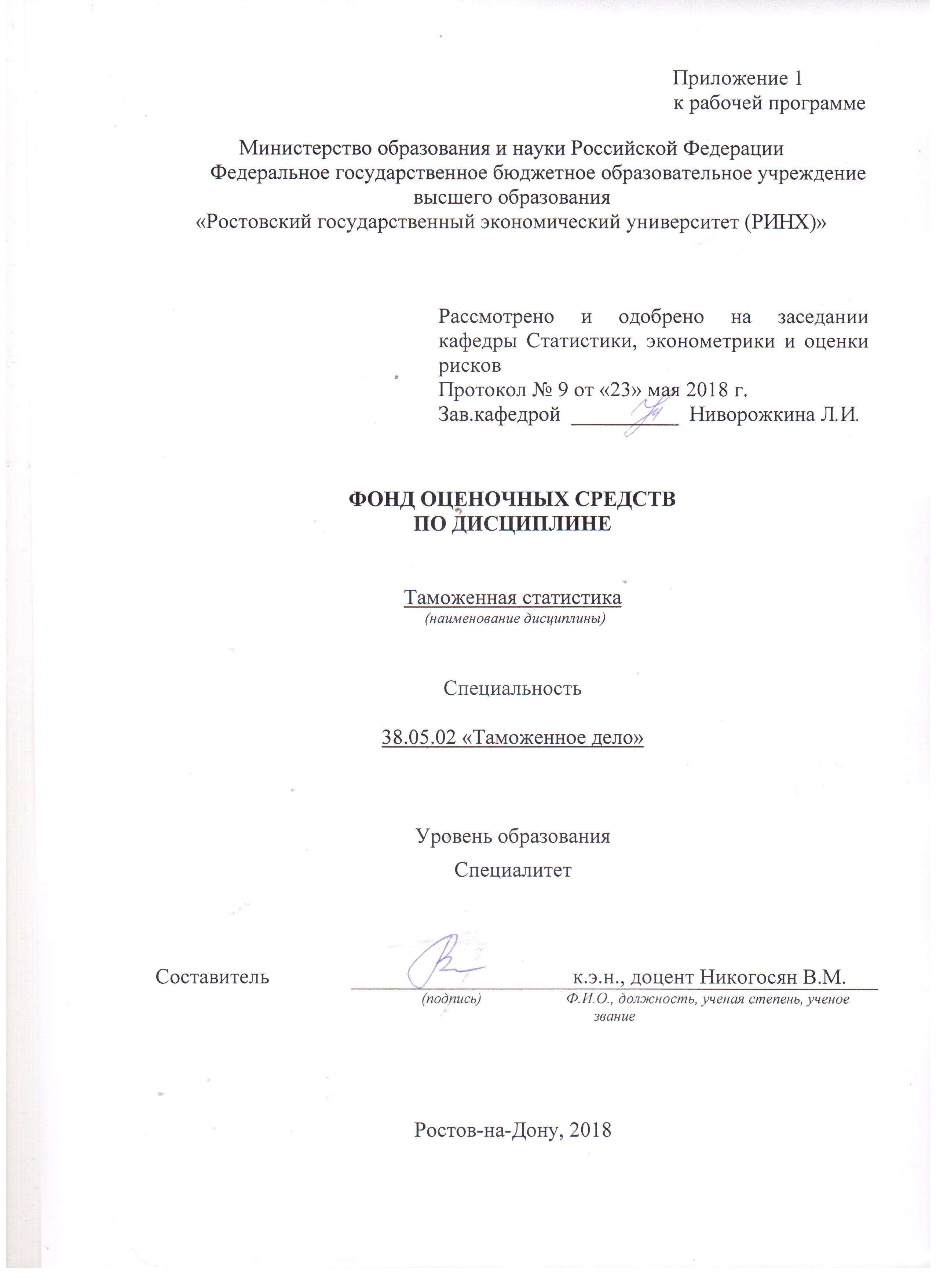 Оглавление1 Перечень компетенций с указанием этапов их формирования в процессе освоения образовательной программы	32 Описание критериев оценивания компетенций на различных этапах их формирования, описание шкал оценивания	33 Типовые контрольные задания или иные материалы, необходимые для оценки знаний, умений, навыков и (или) опыта деятельности, характеризующих этапы формирования компетенций в процессе освоения образовательной программы	54. Методические материалы, определяющие процедуры оценивания знаний, умений, навыков и (или) опыта деятельности, характеризующих этапы формирования компетенций…………………………………………………………………………………….201 Перечень компетенций с указанием этапов их формирования в процессе освоения образовательной программы1.1 Перечень компетенций с указанием этапов их формирования представлен в п. 3. «Требования к результатам освоения дисциплины» рабочей программы дисциплины.2 Описание критериев оценивания компетенций на различных этапах их формирования, описание шкал оценивания  2.1 Критерии оценивания компетенций:  *)О – опрос, К – коллоквиум, С – собеседование, СР – самостоятельная работа, КР – контрольная работа, ЛР – лабораторная работа, ЭС – эссе, Д – доклад, СЗ – кейсы, ситуационные задания, П – презентации, КС – круглый стол, РЗ – расчетное задание, Т – тест, Р – реферат, ДИ – деловая (ролевая) игра, и др.2.2 Шкалы оценивания:   Текущий контроль успеваемости и промежуточная аттестация осуществляется в рамках накопительной балльно-рейтинговой системы в 100-балльной шкале.- 84-100 баллов (оценка «отлично») - изложенный материал фактически верен, наличие глубоких исчерпывающих знаний в объеме пройденной программы дисциплины в соответствии с поставленными программой курса целями и задачами обучения; правильные, уверенные действия по применению полученных знаний на практике, грамотное и логически стройное изложение материала при ответе, усвоение основной и знакомство с дополнительной литературой;- 67-83 баллов (оценка «хорошо») - наличие твердых и достаточно полных знаний в объеме пройденной программы дисциплины в соответствии с целями обучения, правильные действия по применению знаний на практике, четкое изложение материала, допускаются отдельные логические и стилистические погрешности, обучающийся  усвоил основную литературу, рекомендованную в рабочей программе дисциплины;- 50-66 баллов (оценка удовлетворительно) - наличие твердых знаний в объеме пройденного курса в соответствии с целями обучения, изложение ответов с отдельными ошибками, уверенно исправленными после дополнительных вопросов; правильные в целом действия по применению знаний на практике;- 0-49 баллов (оценка неудовлетворительно) - ответы не связаны с вопросами, наличие грубых ошибок в ответе, непонимание сущности излагаемого вопроса, неумение применять знания на практике, неуверенность и неточность ответов на дополнительные и наводящие вопросы».3 Типовые контрольные задания или иные материалы, необходимые для оценки знаний, умений, навыков и (или) опыта деятельности, характеризующих этапы формирования компетенций в процессе освоения образовательной программыМинистерство образования и науки Российской ФедерацииФедеральное государственное бюджетное образовательное учреждение высшего образования«Ростовский государственный экономический университет (РИНХ)»Кафедра Статистики, эконометрики и оценки рисков(наименование кафедры)Вопросы к экзаменупо дисциплине Таможенная статистика(наименование дисциплины)1. Абсолютные показатели в ТС ВТ2. Относительные показатели в ТС ВТ3. Средние величины в ТС4. Сфера охвата данных в ТС ВТ5. Страны партнеры и способы их определения6. Статистика декларирования7. Статистика валютного контроля8. Статистика таможенных правонарушений9. Вариационные ряды распределения в ТС ВТ10. Анализ динамики в ТС11. Исчисление показателей динамики внешней торговли. 12. Индекс условий торговли, индекс покупательной способности экспорта. 13. Внешнеторговый оборот отдельной страны и мировой торговый оборот.14. Классификаторы в таможенной статистике15. Исчисление индексов физического объема, цен, стоимости во внешней торговле. Их взаимосвязь. 16. Объект учета и круг учитываемых товаров. Товары не учитываемые в таможенной статистике.17. Специальная таможенная статистика, ее предметы и задачи18. Анализ структуры в таможенной статистике19. Цели и задачи статистики таможенных платежей.20. Сводные (агрегатные) индексы, методы их построения и характеристика.21. Цели и задачи статистики таможенных правонарушений.22. Правовая основа таможенной статистики внешней торговли.23. Предмет и метод статистики как науки.24. Статистическое наблюдение в таможенной статистике: понятие, формы и виды.25. Основные показатели таможенной статистики, методы их расчета, назначение.26. Индивидуальные и общие индексы. Методы построения цепных и базисных индексов. Их характеристика и назначение. 27. Основные положения методологии ТС ВТ.28. Стоимостная оценка товаров и определение таможенной (статистической)  стоимости29. Методы исчисления индексов, характеризующих динамику эффективности внешней торговли. Методы таможенной статистики и их характеристика.30. Методы исчисления индексов физического объема и средних цен в международной торговле.31. Система учета экспорта и импорта, ее характеристика.32. Построение агрегатного индекса общего оборота и его назначение в таможенной статистике.33. Базовые цены в международной торговле, их структура и условия применения. 34. Исчисление динамики цен. Индексный метод, его характеристика и назначение в таможенной статистике, расчет показателей.35. Понятие, значение и методы классификации товаров в ТН ВЭД.Первичные и выходные формы статистической отчетности, их содержание и назначение.36. Сводные (агрегатные) индексы, методы их построения и характеристика37. Стоимостная оценка товаров в таможенной статистике.38. Статистическое наблюдение, сводки, группировки, таблицы, применяемые в таможенной статистике39. Предмет и метод таможенной статистики.40. Базовые цены в международной торговле, их структура и условия применения.41. Декларация на товары . Понятие, назначение, порядок заполнения, использования данных в экономическом анализе.42. Основные индексы, используемые в анализе деятельности таможенных организаций. Методы их построения.43. Коммерческие условия поставки товаров их влияние на стоимость товара.45. Основные положения методологии Таможенной статистики. Составитель ________________________ В.М. Никогосян                                                                              (подпись)«____»__________________20     г. Министерство образования и науки Российской ФедерацииФедеральное государственное бюджетное образовательное учреждение высшего образования«Ростовский государственный экономический университет (РИНХ)»Кафедра Статистики, эконометрики и оценки рисковпо дисциплине Таможенная статистикаЭкзаменационный билет  №11.Знать: Задачи таможенной статистики2.Уметь: Рассчитать среднюю таможенную стоимость, стандартное отклонение и коэффициент вариации3. Владеть: Интерпретацией полученных результатов.Составитель        _____________________________________ В.М. Никогосян                                                                             (подпись)                      Зав. кафедрой    __________________________                       Л.И. Ниворожкина                                                                        (подпись)                    «____»__________________20     г.Министерство образования и науки Российской ФедерацииФедеральное государственное бюджетное образовательное учреждение высшего образования«Ростовский государственный экономический университет (РИНХ)»Кафедра Статистики, эконометрики и оценки рисковТесты письменные и/или компьютерные*по дисциплине Таможенная статистикаТесты (разрабатываются по темам (модулям) дисциплины)Модуль 1Тема 11. Статистический показатель это – количественная характеристика свойств изучаемого явления в условиях качественной определенности , выраженная через числокачественная характеристика изучаемого явленияотдельные значения статистической совокупностихарактеристика вариации признаковТема 22. Гистограмма - это графическое изображениеинтервального вариационного ряда в виде прямоугольников с высотами, пропорциональными частотам или плотностям распределениявариационного ряда в прямоугольной системе координат в виде точек, соединенных отрезками прямойвариационного ряда с накопленными частотами или частостями в прямоугольной системе координатвсех значений вариационного ряда в виде сектора соответствующей площадиТема 33. Если все значения признака x уменьшить в R раз (R больше 1), то дисперсияувеличится в R2  разувеличится в Rразуменьшится в Rразуменьшится в R2  разТема 44. Какой показатель вычисляется делением межгрупповой дисперсии на общую дисперсию?коэффициент вариациикоэффициент детерминациикоэффициент конкордациикоэффициент корреляцииТема 55. Индекс цен Ласпейреса показывает:во сколько раз возрос (уменьшился) в среднем уровень цен на массу товаров, реализованных в отчетном периодекак изменились цены в отчетном периоде по сравнению с базисным на продукцию, реализованную в базисном периодеизменение цены отдельного вида продукции в текущем периоде по сравнению с базиснымкак изменились цены на текущий объем продукции в отчетном периоде по сравнению с ценами базисного периода на реализованную в том же периоде продукциюМодуль 2Тема 66. Каким показателем надо взвесить количество проданных товаров, чтобы рассчитать индекс физического объема товарооборота?себестоимостьютрудоемкостьюценой товаравеличиной торговой наценкиТема 77. Как изменились средние цены товара А, реализуемого на нескольких оптовых рынках города, если индекс цен постоянного состава равен 110%, а влияние структурных сдвигов в реализации товара на изменение средней цены составляет  –10%?уменьшились на 1% уменьшились на10%увеличились на 10%увеличились на 1%Тема 88. Функциональной (жестко детерминированной) называется:вид причинной зависимости, проявляющейся не в каждом отдельном случае, а в общем, в среднем, при большом числе наблюденийзависимость среднего значения результативного признака от изменения факторного признакавид причинной зависимости, при которой определенному значению факторного признака соответствует одно или несколько точно заданных значений результативного признакапричинно-следственная связь явлений и процессов, когда изменение одного из них -причины ведет к изменению другого - следствияТема 99. Если есть основание предполагать, что изучаемое явление увеличивается с постоянным абсолютным приростом, то для аналитического выравнивания ряда динамики целесообразно использовать уравнение:линейноепараболы второго порядкаэкспонентыгиперболыТема 1010. Средний уровень интервального ряда динамики определяется как:средняя арифметическая;  средняя гармоническая; средняя хронологическая;  средняя геометрическая. Критерии оценки: Составитель ________________________ В.М. Никогосян                                                                              (подпись)«____»__________________20     г. Министерство образования и науки Российской ФедерацииФедеральное государственное бюджетное образовательное учреждение высшего образования«Ростовский государственный экономический университет (РИНХ)»Кафедра Статистики, эконометрики и оценки рисковВопросы для собеседованияпо дисциплине Таможенная статистика1 Абсолютные показатели в ТС ВТ2 Относительные показатели в ТС ВТ3 Средние величины в ТС4 Сфера охвата данных в ТС ВТ5 Страны партнеры и способы их определения6 Статистика декларирования7 Статистика валютного контроля8 Статистика таможенных правонарушений9 Вариационные ряды распределения в ТС ВТ10 Анализ динамики в ТС11 Исчисление показателей динамики внешней торговли. 12 Индекс условий торговли, индекс покупательной способности экспорта. Внешнеторговый оборот отдельной страны и мировой торговый оборот.15 Классификаторы в таможенной статистике16 Исчисление индексов физического объема, цен, стоимости во внешней торговле. Их взаимосвязь. 17 Объект учета и круг учитываемых товаров. Товары не учитываемые в таможенной статистике. 18 Специальная таможенная статистика, ее предметы и задачи19 Анализ структуры в таможенной статистике20 Цели и задачи статистики таможенных платежей.21 Сводные (агрегатные) индексы, методы их построения и характеристика.22 Цели и задачи статистики таможенных правонарушений.23 Правовая основа таможенной статистики внешней торговли.24 Предмет и метод статистики как науки.25 Статистическое наблюдение в таможенной статистике: понятие, формы и виды.26 Основные показатели таможенной статистики, методы их расчета, назначение.27 Индивидуальные и общие индексы. Методы построения цепных и базисных индексов. Их характеристика и назначение. 28 Основные положения методологии ТС ВТ.29 Стоимостная оценка товаров и определение таможенной (статистической)  стоимости30 Методы исчисления индексов, характеризующих динамику эффективности внешней торговли. Методы таможенной статистики и их характеристика.31 Методы исчисления индексов физического объема и средних цен в международной торговле.32 Система учета экспорта и импорта, ее характеристика.33 Построение агрегатного индекса общего оборота и его назначение в таможенной статистике.34 Базовые цены в международной торговле, их структура и условия применения. 35 Исчисление динамики цен. Индексный метод, его характеристика и назначение в таможенной статистике, расчет показателей.36 Понятие, значение и методы классификации товаров в ТН ВЭД.Первичные и выходные формы статистической отчетности, их содержание и назначение.37 Сводные (агрегатные) индексы, методы их построения и характеристика38 Стоимостная оценка товаров в таможенной статистике.39 Статистическое наблюдение, сводки, группировки, таблицы, применяемые в таможенной статистике40 Предмет и метод таможенной статистики.41 Базовые цены в международной торговле, их структура и условия применения.42 Декларация на товары . Понятие, назначение, порядок заполнения, использования данных в экономическом анализе.43 Основные индексы, используемые в анализе деятельности таможенных организаций. Методы их построения.44 Коммерческие условия поставки товаров их влияние на стоимость товара.45 Основные положения методологии Таможенной статистики. Критерии оценки:  Составитель ________________________ В.М. Никогосян(подпись)«____»__________________20     г. Министерство образования и науки Российской ФедерацииФедеральное государственное бюджетное образовательное учреждение высшего образования«Ростовский государственный экономический университет (РИНХ)»Кафедра Статистики, эконометрики и оценки рисковКомплект разноуровневых задач (заданий)по дисциплине Таможенная статистикаЗАДАЧА 1.Имеются данные об объемах экспорта РФ в отдельные страны ближнего зарубежья за 2010 г.Найти среднее значение, стандартное отклонение, коэффициент вариации объема экспорта, сделать выводы.ЗАДАЧА 2.Имеются следующие данные о таможенных платежах на начало месяца (тыс.руб.):Найти средний размер платежей, стандартное отклонение и коэффициент вариации. Сделать выводы.ЗАДАЧА 3.Имеются следующие данные о поставках молочной продукции в Россию странами-импортерами за некоторый период:Найти среднюю цену товара, дисперсию и коэффициент вариации.ЗАДАЧА 4.Имеются следующие данные об импорте некоторого товара (долл. США)лл.США за тонну):Найти абсолютные приросты, темпы роста, прироста – базисные. Сделать выводы.ЗАДАЧА 5.Объем экспорта по двум группам товаров характеризуется ценой и количеством следующим образом:Определите:1) индивидуальные индексы цен и физического объема для товара Б;2) общий индекс цен;2) общий индекс физического объема;3) общий индекс товарооборота. Покажите взаимосвязь между исчисленными индексами.Сделайте выводы.ЗАДАЧА 6.Экспорт продовольственных товаров А и В для двух периодов характеризуется следующими данными:Вычислите:1) индекс цен переменного состава;2) индекс цен постоянного состава;3) индекс структурных сдвигов (используя взаимосвязь индексов). Поясните различия между  полученными индексами.ЗАДАЧА 7.Динамика импорта товара «А» по двум странам дальнего зарубежья характеризуется следующими данными:Вычислите: 1) индекс цен переменного состава;2) индекс цен постоянного состава;3) индекс структурных сдвигов – используя взаимосвязь первого, второго и третьего индексов. Поясните различия между полученными индексами.Критерии оценки:  Составитель ________________________ В.М. Никогосян                                                                       (подпись)                 «____»__________________20     г. Министерство образования и науки Российской ФедерацииФедеральное государственное бюджетное образовательное учреждение высшего образования«Ростовский государственный экономический университет (РИНХ)»Кафедра Статистики, эконометрики и оценки рисков(наименование кафедры)Темы рефератовпо дисциплине Таможенная статистика                                       Статистический анализ экспорта РФ со странами СНГ за 2010-2017 гг.Статистический анализ импорта РФ со странами СНГ за 2010-2017 гг.Статистический анализ экспорта РФ со странами дальнего зарубежья за 2010-2017 гг.Статистический анализ импорта РФ со странами дальнего зарубежья за 2010-2017 гг.Статистический анализ числа поездок иностранных граждан в РФ и российских граждан за границу по целям за 2000-2015 гг.Статистический анализ товарной структуры экспорта и импорта Ростовской области в 2015 годуСтатистический анализ внешней торговли Ростовской области за 2010-2017 гг.Статистический анализ структуры экспорта основных видов услуг РФ за 2010-2017 гг.Статистический анализ структуры импорта основных видов услуг РФ за 2010-2017 гг.Статистический анализ экспорта услуг по основным странам-партнерам РФ за 2009-2017 гг.Статистический анализ импорта услуг по основным странам партнерам РФ за 2009-2017 гг.Статистический анализ состояния рынка нефти в 2017 годуСтатистический анализ удельного веса отдельных стран в мировом экспорте и импорте за 2010-2017 гг.Статистический анализ экспорта благотворительной помощи РФ странам СНГ и Дальнего зарубежья за 2010-2017 гг.Статистический анализ импорта благотворительной помощи РФ странам СНГ и Дальнего зарубежья за 2010-2017 гг.Статистический анализ структуры и динамики экспорта Союзного государства по группам стран за 2010-2017 гг.Статистический анализ структуры и динамики импорта Союзного государства по группам стран за 2010-2017 гг.Статистический анализ средних экспортных и импортных цен на основные товары в РФ за 2010-2017 гг.Статистический анализ средних экспортных и импортных цен на основные товары в торговле РФ со странами СНГ за 2010-2017 гг.Статистический анализ средних экспортных и импортных цен на основные товары в торговле РФ со странами дальнего зарубежья в 2010-2015 гг. Критерии оценки:  Составитель ________________________ В.М. Никогосян                                                                       (подпись)                 «____»__________________20     г. 4. Методические материалы, определяющие процедуры оценивания знаний, умений, навыков и (или) опыта деятельности, характеризующих этапы формирования компетенцийПроцедуры оценивания включают в себя текущий контроль и промежуточную аттестацию.Текущий контроль успеваемости проводится с использованием оценочных средств, представленных в п. 3 данного приложения. Результаты текущего контроля доводятся до сведения студентов до промежуточной аттестации.   	Промежуточная аттестация проводится в форме экзамена.Экзамен проводится по расписанию экзаменационной сессии в письменном виде.  Количество теоретических вопросов в экзаменационном задании – 1, задача – 1.  Проверка ответов и объявление результатов производится в день экзамена.  Результаты аттестации заносятся в экзаменационную ведомость и зачетную книжку студента. Студенты, не прошедшие промежуточную аттестацию по графику сессии, должны ликвидировать задолженность в установленном порядке. 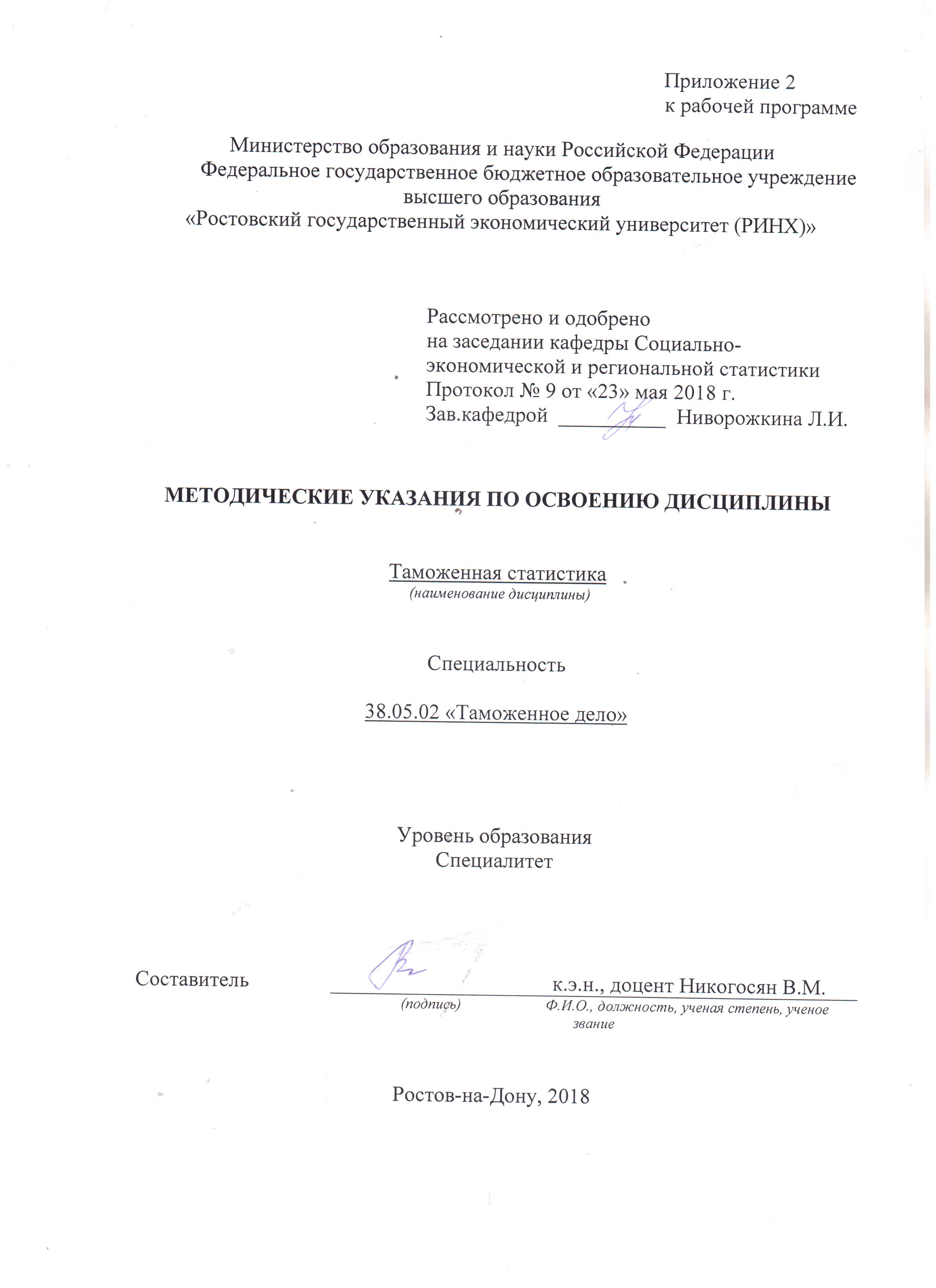 Методические  указания  по  освоению  дисциплины  «Таможенная статистика»  адресованы  студентам  всех форм обучения.  Учебным планом по направлению подготовки 38.05.02 «Таможенное дело» предусмотрены следующие виды занятий:- лекции;- практические занятия.В ходе лекционных занятий рассматриваются:1. Таможенная статистика как наука:- предмет, метод и задачи таможенной статистики. Функции и задачи таможенной статистики внешней торговли. Организационная и информационная база ТС ВТ. Основные понятия и термины ТС ВТ.- Сбор и обработка статистической информации в ТС ВТ. Информационные ресурсы ФТС РФ. ГТД - документальная основа наблюдения ТС ВТ. Ведение базы данных оформленных ГТД. - Статистическое наблюдение в ТС ВТ. Формы и виды статистического наблюдения в ТС ВТ. Основные требования, предъявляемые к статистическому наблюдению в ТС ВТ. Организационные вопросы статистического наблюдения в ТС ВТ.2.  Статистические методы в таможенной статистике:-  Обобщающие статистические показатели. Первичные, производные и сводные показатели в ТС ВТ. Абсолютные показатели и область их применения. Относительные величины и условия их применения.- Средние величины в ТС ВТ. Понятие средней величины и ее значение в анализе ТС ВТ. Виды средних величин и методы их расчета. Область применения средних величин в ТС ВТ.- Показатели вариации и их использование в ТС ВТ. Понятие вариации и причины, порождающие вариацию признаков общественных явлений. Задачи статистического изучения вариации. Использование показателей вариации для анализа дифференциации цен.- Индексный метод и его применение в ТС ВТ. Понятие индексного метода. Виды индексов; индивидуальные и сводные индексы, область их применения в ТС ВТ. Индексы стоимости, физического объема и цен внешней торговли, соотношение между ними.- Статистическое изучение динамики внешнеэкономической деятельности. Понятие и виды рядов динамики. Показатели динамики внешней торговли. Статистическое изучение сезонных и конъюнктурных колебаний. Выделение общей тенденции ряда динамики.- Статистическое изучение взаимосвязи показателей ТС ВТ. Понятие и виды связей, различаемых в статистике. Изучение зависимости между альтернативными атрибутивными признаками. Таблицы сопряженности. Коэффициенты контингенции и ассоциации. Понятие и изучение корреляции рангов. Коэффициенты Спирмена и Кендалла. Коэффициенты корреляции Фехнера, Пирсона. Эмпирическое корреляционное отношение. Коэффициент детерминации.Также в ходе лекционных занятий даются рекомендации для самостоятельной работы и подготовке к практическим занятиям. Их цель - обратить внимание на общую схему построения соответствующего раздела курса, подчеркнуть важнейшие факты. На этих занятиях могут быть разобраны более подробно отдельные вопросы курса, которые недостаточно освещены в рекомендованных пособиях.В ходе практических занятий углубляются и закрепляются знания студентов  по  ряду  рассмотренных  на  лекциях  вопросов,  развиваются навыки  отбора  и обоснования методов проведения статистического исследования, адекватных поставленным задачам и информационным ресурсам; проведения статистического анализа макро- и микроэкономической динамики с учетом внешних и внутренних факторов социально-экономического развития; оценивания качества и полноты информационного  обеспечения приоритетных направлений общественного развития с учетом территориального разреза; разработки информационного обеспечения мониторингов важнейших аспектов общественного развития;  инструментальных приемами и методами статистического исследования социально-экономических процессов всех сфер жизнедеятельности в стране, регионах,  в странах мирового сообщества, как пространственном, так и во временном аспектах.При подготовке к практическим занятиям каждый студент должен:  – изучить рекомендованную учебную литературу;  – изучить конспекты лекций;  – подготовить ответы на все вопросы по изучаемой теме;  –письменно решить домашнее задание, рекомендованные преподавателем при изучении каждой темы.    По согласованию с  преподавателем  студент  может  подготовить реферат, доклад или сообщение по теме занятия. Основная цель предлагаемой рефератной работы – развить у обучающихся навыки самостоятельного исследования. Рефератная работа должна показать глубину усвоения студентами курса «Таможенная статистика», умение применять статистические методы в анализе конкретных социально-экономических явлений и  процессов, знание основных методологических проблем статистической науки, а также способность обобщить и дать оценку различным предложениям и подходам к их решению, которые содержатся в экономической и статистической литературе.При  написании работы могут быть использованы различные монографии, которые посвящены вопросам методологии и практики статистического исследования, статьи в периодической печати и научных журналах (например, журнале «Вопросы статистики»).Каждый студент в соответствии со своими наклонностями и индивидуальными способностями может выбрать любую заинтересовавшую его тему из предлагаемого перечня рефератных работ. Студенты, имеющие склонность к углубленному изучению экономической теории, теории статистики, дисциплинам профессионального цикла могут выбрать тему, связанную с методологическими проблемами статистического исследования.По согласованию с преподавателем студент может выбрать тему, не предусмотренную перечнем рефератных работ. При этом следует учесть, что предложенная тема должна быть актуальна в теоретическом и практическом отношении и обеспечена необходимой статистической информацией.В процессе подготовки к практическим занятиям студенты  могут  воспользоваться  консультациями преподавателя.  Вопросы, не  рассмотренные  на  лекциях  и  практических занятиях, должны  быть  изучены  студентами  в  ходе  самостоятельной  работы. Контроль  самостоятельной  работы  студентов  над  учебной  программой курса  осуществляется  в  ходе   занятий методом  устного опроса  или  посредством  тестирования.  В  ходе  самостоятельной  работы  каждый  студент  обязан  прочитать  основную  и  по  возможности  дополнительную  литературу  по  изучаемой  теме,  дополнить  конспекты лекций  недостающим  материалом,  выписками  из  рекомендованных первоисточников.  Выделить  непонятные  термины,  найти  их  значение  в энциклопедических словарях.  При  реализации  различных  видов  учебной  работы  используются разнообразные (в т.ч. интерактивные) методы обучения, в частности:   - интерактивная доска для подготовки и проведения лекционных и семинарских занятий.Для подготовки к занятиям, текущему контролю и промежуточной аттестации  студенты  могут  воспользоваться электронной библиотекой ВУЗа http://library.rsue.ru/ . Также обучающиеся могут  взять  на  дом необходимую  литературу  на  абонементе  вузовской библиотеки или воспользоваться читальными залами вуза.  стр. 3Визирование РПД для исполнения в очередном учебном годуВизирование РПД для исполнения в очередном учебном годуВизирование РПД для исполнения в очередном учебном годуВизирование РПД для исполнения в очередном учебном годуОтдел образовательных программ и планирования учебного процесса Торопова Т.В.Отдел образовательных программ и планирования учебного процесса Торопова Т.В.Отдел образовательных программ и планирования учебного процесса Торопова Т.В.Отдел образовательных программ и планирования учебного процесса Торопова Т.В.Отдел образовательных программ и планирования учебного процесса Торопова Т.В.Отдел образовательных программ и планирования учебного процесса Торопова Т.В.Отдел образовательных программ и планирования учебного процесса Торопова Т.В.Отдел образовательных программ и планирования учебного процесса Торопова Т.В.Отдел образовательных программ и планирования учебного процесса Торопова Т.В.____________________________________________________________________________________________________________________________________________________________________________________________________________Рабочая программа пересмотрена, обсуждена и одобрена дляисполнения в 2019-2020 учебном году на заседанииРабочая программа пересмотрена, обсуждена и одобрена дляисполнения в 2019-2020 учебном году на заседанииРабочая программа пересмотрена, обсуждена и одобрена дляисполнения в 2019-2020 учебном году на заседанииРабочая программа пересмотрена, обсуждена и одобрена дляисполнения в 2019-2020 учебном году на заседанииРабочая программа пересмотрена, обсуждена и одобрена дляисполнения в 2019-2020 учебном году на заседанииРабочая программа пересмотрена, обсуждена и одобрена дляисполнения в 2019-2020 учебном году на заседанииРабочая программа пересмотрена, обсуждена и одобрена дляисполнения в 2019-2020 учебном году на заседанииРабочая программа пересмотрена, обсуждена и одобрена дляисполнения в 2019-2020 учебном году на заседанииРабочая программа пересмотрена, обсуждена и одобрена дляисполнения в 2019-2020 учебном году на заседанииРабочая программа пересмотрена, обсуждена и одобрена дляисполнения в 2019-2020 учебном году на заседанииРабочая программа пересмотрена, обсуждена и одобрена дляисполнения в 2019-2020 учебном году на заседаниикафедрыкафедрыкафедрыкафедрыкафедрыкафедрыкафедрыкафедрыкафедрыкафедрыкафедрыкафедрыкафедрыкафедрыкафедрыкафедрыкафедрыкафедрыкафедрыкафедрыСтатистики, эконометрики и оценки рисковСтатистики, эконометрики и оценки рисковСтатистики, эконометрики и оценки рисковСтатистики, эконометрики и оценки рисковСтатистики, эконометрики и оценки рисковСтатистики, эконометрики и оценки рисковСтатистики, эконометрики и оценки рисковСтатистики, эконометрики и оценки рисковСтатистики, эконометрики и оценки рисковСтатистики, эконометрики и оценки рисковЗав. кафедрой д.э.н., проф. Ниворожкина Л.И. _________________Зав. кафедрой д.э.н., проф. Ниворожкина Л.И. _________________Зав. кафедрой д.э.н., проф. Ниворожкина Л.И. _________________Зав. кафедрой д.э.н., проф. Ниворожкина Л.И. _________________Зав. кафедрой д.э.н., проф. Ниворожкина Л.И. _________________Зав. кафедрой д.э.н., проф. Ниворожкина Л.И. _________________Зав. кафедрой д.э.н., проф. Ниворожкина Л.И. _________________Зав. кафедрой д.э.н., проф. Ниворожкина Л.И. _________________Зав. кафедрой д.э.н., проф. Ниворожкина Л.И. _________________Зав. кафедрой д.э.н., проф. Ниворожкина Л.И. _________________Зав. кафедрой д.э.н., проф. Ниворожкина Л.И. _________________Зав. кафедрой д.э.н., проф. Ниворожкина Л.И. _________________Зав. кафедрой д.э.н., проф. Ниворожкина Л.И. _________________Программу составил (и):Программу составил (и):Программу составил (и):Программу составил (и):к.э.н., доцент, Никогосян В.М. _________________к.э.н., доцент, Никогосян В.М. _________________к.э.н., доцент, Никогосян В.М. _________________к.э.н., доцент, Никогосян В.М. _________________к.э.н., доцент, Никогосян В.М. _________________к.э.н., доцент, Никогосян В.М. _________________к.э.н., доцент, Никогосян В.М. _________________к.э.н., доцент, Никогосян В.М. _________________к.э.н., доцент, Никогосян В.М. _________________Программу составил (и):Программу составил (и):Программу составил (и):Программу составил (и):к.э.н., доцент, Никогосян В.М. _________________к.э.н., доцент, Никогосян В.М. _________________к.э.н., доцент, Никогосян В.М. _________________к.э.н., доцент, Никогосян В.М. _________________к.э.н., доцент, Никогосян В.М. _________________к.э.н., доцент, Никогосян В.М. _________________к.э.н., доцент, Никогосян В.М. _________________к.э.н., доцент, Никогосян В.М. _________________к.э.н., доцент, Никогосян В.М. _________________Визирование РПД для исполнения в очередном учебном годуВизирование РПД для исполнения в очередном учебном годуВизирование РПД для исполнения в очередном учебном годуВизирование РПД для исполнения в очередном учебном годуОтдел образовательных программ и планирования учебного процесса Торопова Т.В.Отдел образовательных программ и планирования учебного процесса Торопова Т.В.Отдел образовательных программ и планирования учебного процесса Торопова Т.В.Отдел образовательных программ и планирования учебного процесса Торопова Т.В.Отдел образовательных программ и планирования учебного процесса Торопова Т.В.Отдел образовательных программ и планирования учебного процесса Торопова Т.В.Отдел образовательных программ и планирования учебного процесса Торопова Т.В.Отдел образовательных программ и планирования учебного процесса Торопова Т.В.Отдел образовательных программ и планирования учебного процесса Торопова Т.В.Рабочая программа пересмотрена, обсуждена и одобрена дляисполнения в 2020-2021 учебном году на заседанииРабочая программа пересмотрена, обсуждена и одобрена дляисполнения в 2020-2021 учебном году на заседанииРабочая программа пересмотрена, обсуждена и одобрена дляисполнения в 2020-2021 учебном году на заседанииРабочая программа пересмотрена, обсуждена и одобрена дляисполнения в 2020-2021 учебном году на заседанииРабочая программа пересмотрена, обсуждена и одобрена дляисполнения в 2020-2021 учебном году на заседанииРабочая программа пересмотрена, обсуждена и одобрена дляисполнения в 2020-2021 учебном году на заседанииРабочая программа пересмотрена, обсуждена и одобрена дляисполнения в 2020-2021 учебном году на заседанииРабочая программа пересмотрена, обсуждена и одобрена дляисполнения в 2020-2021 учебном году на заседанииРабочая программа пересмотрена, обсуждена и одобрена дляисполнения в 2020-2021 учебном году на заседанииРабочая программа пересмотрена, обсуждена и одобрена дляисполнения в 2020-2021 учебном году на заседанииРабочая программа пересмотрена, обсуждена и одобрена дляисполнения в 2020-2021 учебном году на заседанииРабочая программа пересмотрена, обсуждена и одобрена дляисполнения в 2020-2021 учебном году на заседанииРабочая программа пересмотрена, обсуждена и одобрена дляисполнения в 2020-2021 учебном году на заседанииСтатистики, эконометрики и оценки рисковСтатистики, эконометрики и оценки рисковСтатистики, эконометрики и оценки рисковСтатистики, эконометрики и оценки рисковСтатистики, эконометрики и оценки рисковСтатистики, эконометрики и оценки рисковСтатистики, эконометрики и оценки рисковСтатистики, эконометрики и оценки рисковСтатистики, эконометрики и оценки рисковСтатистики, эконометрики и оценки рисковЗав. кафедрой д.э.н., проф. Ниворожкина Л.И. _________________Зав. кафедрой д.э.н., проф. Ниворожкина Л.И. _________________Зав. кафедрой д.э.н., проф. Ниворожкина Л.И. _________________Зав. кафедрой д.э.н., проф. Ниворожкина Л.И. _________________Зав. кафедрой д.э.н., проф. Ниворожкина Л.И. _________________Зав. кафедрой д.э.н., проф. Ниворожкина Л.И. _________________Зав. кафедрой д.э.н., проф. Ниворожкина Л.И. _________________Зав. кафедрой д.э.н., проф. Ниворожкина Л.И. _________________Зав. кафедрой д.э.н., проф. Ниворожкина Л.И. _________________Зав. кафедрой д.э.н., проф. Ниворожкина Л.И. _________________Зав. кафедрой д.э.н., проф. Ниворожкина Л.И. _________________Зав. кафедрой д.э.н., проф. Ниворожкина Л.И. _________________Зав. кафедрой д.э.н., проф. Ниворожкина Л.И. _________________Программу составил (и):Программу составил (и):Программу составил (и):Программу составил (и):Программу составил (и):к.э.н., доцент, Никогосян В.М. _________________к.э.н., доцент, Никогосян В.М. _________________к.э.н., доцент, Никогосян В.М. _________________к.э.н., доцент, Никогосян В.М. _________________к.э.н., доцент, Никогосян В.М. _________________к.э.н., доцент, Никогосян В.М. _________________к.э.н., доцент, Никогосян В.М. _________________к.э.н., доцент, Никогосян В.М. _________________Визирование РПД для исполнения в очередном учебном годуВизирование РПД для исполнения в очередном учебном годуВизирование РПД для исполнения в очередном учебном годуВизирование РПД для исполнения в очередном учебном годуОтдел образовательных программ и планирования учебного процесса Торопова Т.В.Отдел образовательных программ и планирования учебного процесса Торопова Т.В.Отдел образовательных программ и планирования учебного процесса Торопова Т.В.Отдел образовательных программ и планирования учебного процесса Торопова Т.В.Отдел образовательных программ и планирования учебного процесса Торопова Т.В.Отдел образовательных программ и планирования учебного процесса Торопова Т.В.Отдел образовательных программ и планирования учебного процесса Торопова Т.В.Отдел образовательных программ и планирования учебного процесса Торопова Т.В.Отдел образовательных программ и планирования учебного процесса Торопова Т.В.Рабочая программа пересмотрена, обсуждена и одобрена дляисполнения в 2021-2022 учебном году на заседанииРабочая программа пересмотрена, обсуждена и одобрена дляисполнения в 2021-2022 учебном году на заседанииРабочая программа пересмотрена, обсуждена и одобрена дляисполнения в 2021-2022 учебном году на заседанииРабочая программа пересмотрена, обсуждена и одобрена дляисполнения в 2021-2022 учебном году на заседанииРабочая программа пересмотрена, обсуждена и одобрена дляисполнения в 2021-2022 учебном году на заседанииРабочая программа пересмотрена, обсуждена и одобрена дляисполнения в 2021-2022 учебном году на заседанииРабочая программа пересмотрена, обсуждена и одобрена дляисполнения в 2021-2022 учебном году на заседанииРабочая программа пересмотрена, обсуждена и одобрена дляисполнения в 2021-2022 учебном году на заседанииРабочая программа пересмотрена, обсуждена и одобрена дляисполнения в 2021-2022 учебном году на заседанииРабочая программа пересмотрена, обсуждена и одобрена дляисполнения в 2021-2022 учебном году на заседанииРабочая программа пересмотрена, обсуждена и одобрена дляисполнения в 2021-2022 учебном году на заседанииРабочая программа пересмотрена, обсуждена и одобрена дляисполнения в 2021-2022 учебном году на заседанииРабочая программа пересмотрена, обсуждена и одобрена дляисполнения в 2021-2022 учебном году на заседанииСтатистики, эконометрики и оценки рисковСтатистики, эконометрики и оценки рисковСтатистики, эконометрики и оценки рисковСтатистики, эконометрики и оценки рисковСтатистики, эконометрики и оценки рисковСтатистики, эконометрики и оценки рисковСтатистики, эконометрики и оценки рисковСтатистики, эконометрики и оценки рисковСтатистики, эконометрики и оценки рисковСтатистики, эконометрики и оценки рисковЗав. кафедрой д.э.н., проф. Ниворожкина Л.И. _________________Зав. кафедрой д.э.н., проф. Ниворожкина Л.И. _________________Зав. кафедрой д.э.н., проф. Ниворожкина Л.И. _________________Зав. кафедрой д.э.н., проф. Ниворожкина Л.И. _________________Зав. кафедрой д.э.н., проф. Ниворожкина Л.И. _________________Зав. кафедрой д.э.н., проф. Ниворожкина Л.И. _________________Зав. кафедрой д.э.н., проф. Ниворожкина Л.И. _________________Зав. кафедрой д.э.н., проф. Ниворожкина Л.И. _________________Зав. кафедрой д.э.н., проф. Ниворожкина Л.И. _________________Зав. кафедрой д.э.н., проф. Ниворожкина Л.И. _________________Зав. кафедрой д.э.н., проф. Ниворожкина Л.И. _________________Зав. кафедрой д.э.н., проф. Ниворожкина Л.И. _________________Зав. кафедрой д.э.н., проф. Ниворожкина Л.И. _________________Программу составил (и):Программу составил (и):Программу составил (и):Программу составил (и):Программу составил (и):к.э.н., доцент, Никогосян В.М. _________________к.э.н., доцент, Никогосян В.М. _________________к.э.н., доцент, Никогосян В.М. _________________к.э.н., доцент, Никогосян В.М. _________________к.э.н., доцент, Никогосян В.М. _________________к.э.н., доцент, Никогосян В.М. _________________к.э.н., доцент, Никогосян В.М. _________________к.э.н., доцент, Никогосян В.М. _________________Визирование РПД для исполнения в очередном учебном годуВизирование РПД для исполнения в очередном учебном годуВизирование РПД для исполнения в очередном учебном годуВизирование РПД для исполнения в очередном учебном годуОтдел образовательных программ и планирования учебного процесса Торопова Т.В.Отдел образовательных программ и планирования учебного процесса Торопова Т.В.Отдел образовательных программ и планирования учебного процесса Торопова Т.В.Отдел образовательных программ и планирования учебного процесса Торопова Т.В.Отдел образовательных программ и планирования учебного процесса Торопова Т.В.Отдел образовательных программ и планирования учебного процесса Торопова Т.В.Отдел образовательных программ и планирования учебного процесса Торопова Т.В.Отдел образовательных программ и планирования учебного процесса Торопова Т.В.Отдел образовательных программ и планирования учебного процесса Торопова Т.В.Рабочая программа пересмотрена, обсуждена и одобрена дляисполнения в 2022-2023 учебном году на заседанииРабочая программа пересмотрена, обсуждена и одобрена дляисполнения в 2022-2023 учебном году на заседанииРабочая программа пересмотрена, обсуждена и одобрена дляисполнения в 2022-2023 учебном году на заседанииРабочая программа пересмотрена, обсуждена и одобрена дляисполнения в 2022-2023 учебном году на заседанииРабочая программа пересмотрена, обсуждена и одобрена дляисполнения в 2022-2023 учебном году на заседанииРабочая программа пересмотрена, обсуждена и одобрена дляисполнения в 2022-2023 учебном году на заседанииРабочая программа пересмотрена, обсуждена и одобрена дляисполнения в 2022-2023 учебном году на заседанииРабочая программа пересмотрена, обсуждена и одобрена дляисполнения в 2022-2023 учебном году на заседанииРабочая программа пересмотрена, обсуждена и одобрена дляисполнения в 2022-2023 учебном году на заседанииРабочая программа пересмотрена, обсуждена и одобрена дляисполнения в 2022-2023 учебном году на заседанииРабочая программа пересмотрена, обсуждена и одобрена дляисполнения в 2022-2023 учебном году на заседанииРабочая программа пересмотрена, обсуждена и одобрена дляисполнения в 2022-2023 учебном году на заседанииРабочая программа пересмотрена, обсуждена и одобрена дляисполнения в 2022-2023 учебном году на заседанииСтатистики, эконометрики и оценки рисковСтатистики, эконометрики и оценки рисковСтатистики, эконометрики и оценки рисковСтатистики, эконометрики и оценки рисковСтатистики, эконометрики и оценки рисковСтатистики, эконометрики и оценки рисковСтатистики, эконометрики и оценки рисковСтатистики, эконометрики и оценки рисковСтатистики, эконометрики и оценки рисковСтатистики, эконометрики и оценки рисковЗав. кафедрой д.э.н., проф. Ниворожкина Л.И. _________________Зав. кафедрой д.э.н., проф. Ниворожкина Л.И. _________________Зав. кафедрой д.э.н., проф. Ниворожкина Л.И. _________________Зав. кафедрой д.э.н., проф. Ниворожкина Л.И. _________________Зав. кафедрой д.э.н., проф. Ниворожкина Л.И. _________________Зав. кафедрой д.э.н., проф. Ниворожкина Л.И. _________________Зав. кафедрой д.э.н., проф. Ниворожкина Л.И. _________________Зав. кафедрой д.э.н., проф. Ниворожкина Л.И. _________________Зав. кафедрой д.э.н., проф. Ниворожкина Л.И. _________________Зав. кафедрой д.э.н., проф. Ниворожкина Л.И. _________________Зав. кафедрой д.э.н., проф. Ниворожкина Л.И. _________________Зав. кафедрой д.э.н., проф. Ниворожкина Л.И. _________________Зав. кафедрой д.э.н., проф. Ниворожкина Л.И. _________________Программу составил (и):Программу составил (и):Программу составил (и):Программу составил (и):Программу составил (и):к.э.н., доцент, Никогосян В.М. _________________к.э.н., доцент, Никогосян В.М. _________________к.э.н., доцент, Никогосян В.М. _________________к.э.н., доцент, Никогосян В.М. _________________к.э.н., доцент, Никогосян В.М. _________________к.э.н., доцент, Никогосян В.М. _________________к.э.н., доцент, Никогосян В.М. _________________к.э.н., доцент, Никогосян В.М. _________________УП: 38.05.02_1.plxУП: 38.05.02_1.plxУП: 38.05.02_1.plxУП: 38.05.02_1.plxУП: 38.05.02_1.plxУП: 38.05.02_1.plxстр. 41. ЦЕЛИ ОСВОЕНИЯ ДИСЦИПЛИНЫ1. ЦЕЛИ ОСВОЕНИЯ ДИСЦИПЛИНЫ1. ЦЕЛИ ОСВОЕНИЯ ДИСЦИПЛИНЫ1. ЦЕЛИ ОСВОЕНИЯ ДИСЦИПЛИНЫ1. ЦЕЛИ ОСВОЕНИЯ ДИСЦИПЛИНЫ1. ЦЕЛИ ОСВОЕНИЯ ДИСЦИПЛИНЫ1. ЦЕЛИ ОСВОЕНИЯ ДИСЦИПЛИНЫ1. ЦЕЛИ ОСВОЕНИЯ ДИСЦИПЛИНЫ1. ЦЕЛИ ОСВОЕНИЯ ДИСЦИПЛИНЫ1. ЦЕЛИ ОСВОЕНИЯ ДИСЦИПЛИНЫ1. ЦЕЛИ ОСВОЕНИЯ ДИСЦИПЛИНЫ1. ЦЕЛИ ОСВОЕНИЯ ДИСЦИПЛИНЫ1. ЦЕЛИ ОСВОЕНИЯ ДИСЦИПЛИНЫ1.11.1Цели освоения дисциплины: обучение слушателей основам методологии таможенной статистики и развития у них навыков использования методов и приемов статистического анализа в исследовании явлений и процессов в сфере деятельности таможенных органов.Цели освоения дисциплины: обучение слушателей основам методологии таможенной статистики и развития у них навыков использования методов и приемов статистического анализа в исследовании явлений и процессов в сфере деятельности таможенных органов.Цели освоения дисциплины: обучение слушателей основам методологии таможенной статистики и развития у них навыков использования методов и приемов статистического анализа в исследовании явлений и процессов в сфере деятельности таможенных органов.Цели освоения дисциплины: обучение слушателей основам методологии таможенной статистики и развития у них навыков использования методов и приемов статистического анализа в исследовании явлений и процессов в сфере деятельности таможенных органов.Цели освоения дисциплины: обучение слушателей основам методологии таможенной статистики и развития у них навыков использования методов и приемов статистического анализа в исследовании явлений и процессов в сфере деятельности таможенных органов.Цели освоения дисциплины: обучение слушателей основам методологии таможенной статистики и развития у них навыков использования методов и приемов статистического анализа в исследовании явлений и процессов в сфере деятельности таможенных органов.Цели освоения дисциплины: обучение слушателей основам методологии таможенной статистики и развития у них навыков использования методов и приемов статистического анализа в исследовании явлений и процессов в сфере деятельности таможенных органов.Цели освоения дисциплины: обучение слушателей основам методологии таможенной статистики и развития у них навыков использования методов и приемов статистического анализа в исследовании явлений и процессов в сфере деятельности таможенных органов.Цели освоения дисциплины: обучение слушателей основам методологии таможенной статистики и развития у них навыков использования методов и приемов статистического анализа в исследовании явлений и процессов в сфере деятельности таможенных органов.Цели освоения дисциплины: обучение слушателей основам методологии таможенной статистики и развития у них навыков использования методов и приемов статистического анализа в исследовании явлений и процессов в сфере деятельности таможенных органов.Цели освоения дисциплины: обучение слушателей основам методологии таможенной статистики и развития у них навыков использования методов и приемов статистического анализа в исследовании явлений и процессов в сфере деятельности таможенных органов.1.21.2Задачи:определить место таможенной статистики в системе статистических дисциплин и связь таможенной статистики с общими теоретическими основами статистики;рассмотреть основные положения нового Таможенного кодекса, касающиеся ведения таможенной статистики внешней торговли и предоставления информации;проиллюстрировать на конкретных примерах возможности использования методов и приемов статистического анализа применительно к задачам таможенной статистики;обучить методологии таможенной статистики внешней торговли РФ, обозначить общие черты и различия с методологиями статистики международной торговли, статистики внешней торговли других стран;обучить особенностям статистического учета и анализа по основным направлениям специальной таможенной статистики;обучить методам и приемам проведения статистического анализа явлений и процессов в сфере деятельности таможенных органов, в том числе и с использованием прикладных пакетов программ статистического анализа, офисных технологий.Задачи:определить место таможенной статистики в системе статистических дисциплин и связь таможенной статистики с общими теоретическими основами статистики;рассмотреть основные положения нового Таможенного кодекса, касающиеся ведения таможенной статистики внешней торговли и предоставления информации;проиллюстрировать на конкретных примерах возможности использования методов и приемов статистического анализа применительно к задачам таможенной статистики;обучить методологии таможенной статистики внешней торговли РФ, обозначить общие черты и различия с методологиями статистики международной торговли, статистики внешней торговли других стран;обучить особенностям статистического учета и анализа по основным направлениям специальной таможенной статистики;обучить методам и приемам проведения статистического анализа явлений и процессов в сфере деятельности таможенных органов, в том числе и с использованием прикладных пакетов программ статистического анализа, офисных технологий.Задачи:определить место таможенной статистики в системе статистических дисциплин и связь таможенной статистики с общими теоретическими основами статистики;рассмотреть основные положения нового Таможенного кодекса, касающиеся ведения таможенной статистики внешней торговли и предоставления информации;проиллюстрировать на конкретных примерах возможности использования методов и приемов статистического анализа применительно к задачам таможенной статистики;обучить методологии таможенной статистики внешней торговли РФ, обозначить общие черты и различия с методологиями статистики международной торговли, статистики внешней торговли других стран;обучить особенностям статистического учета и анализа по основным направлениям специальной таможенной статистики;обучить методам и приемам проведения статистического анализа явлений и процессов в сфере деятельности таможенных органов, в том числе и с использованием прикладных пакетов программ статистического анализа, офисных технологий.Задачи:определить место таможенной статистики в системе статистических дисциплин и связь таможенной статистики с общими теоретическими основами статистики;рассмотреть основные положения нового Таможенного кодекса, касающиеся ведения таможенной статистики внешней торговли и предоставления информации;проиллюстрировать на конкретных примерах возможности использования методов и приемов статистического анализа применительно к задачам таможенной статистики;обучить методологии таможенной статистики внешней торговли РФ, обозначить общие черты и различия с методологиями статистики международной торговли, статистики внешней торговли других стран;обучить особенностям статистического учета и анализа по основным направлениям специальной таможенной статистики;обучить методам и приемам проведения статистического анализа явлений и процессов в сфере деятельности таможенных органов, в том числе и с использованием прикладных пакетов программ статистического анализа, офисных технологий.Задачи:определить место таможенной статистики в системе статистических дисциплин и связь таможенной статистики с общими теоретическими основами статистики;рассмотреть основные положения нового Таможенного кодекса, касающиеся ведения таможенной статистики внешней торговли и предоставления информации;проиллюстрировать на конкретных примерах возможности использования методов и приемов статистического анализа применительно к задачам таможенной статистики;обучить методологии таможенной статистики внешней торговли РФ, обозначить общие черты и различия с методологиями статистики международной торговли, статистики внешней торговли других стран;обучить особенностям статистического учета и анализа по основным направлениям специальной таможенной статистики;обучить методам и приемам проведения статистического анализа явлений и процессов в сфере деятельности таможенных органов, в том числе и с использованием прикладных пакетов программ статистического анализа, офисных технологий.Задачи:определить место таможенной статистики в системе статистических дисциплин и связь таможенной статистики с общими теоретическими основами статистики;рассмотреть основные положения нового Таможенного кодекса, касающиеся ведения таможенной статистики внешней торговли и предоставления информации;проиллюстрировать на конкретных примерах возможности использования методов и приемов статистического анализа применительно к задачам таможенной статистики;обучить методологии таможенной статистики внешней торговли РФ, обозначить общие черты и различия с методологиями статистики международной торговли, статистики внешней торговли других стран;обучить особенностям статистического учета и анализа по основным направлениям специальной таможенной статистики;обучить методам и приемам проведения статистического анализа явлений и процессов в сфере деятельности таможенных органов, в том числе и с использованием прикладных пакетов программ статистического анализа, офисных технологий.Задачи:определить место таможенной статистики в системе статистических дисциплин и связь таможенной статистики с общими теоретическими основами статистики;рассмотреть основные положения нового Таможенного кодекса, касающиеся ведения таможенной статистики внешней торговли и предоставления информации;проиллюстрировать на конкретных примерах возможности использования методов и приемов статистического анализа применительно к задачам таможенной статистики;обучить методологии таможенной статистики внешней торговли РФ, обозначить общие черты и различия с методологиями статистики международной торговли, статистики внешней торговли других стран;обучить особенностям статистического учета и анализа по основным направлениям специальной таможенной статистики;обучить методам и приемам проведения статистического анализа явлений и процессов в сфере деятельности таможенных органов, в том числе и с использованием прикладных пакетов программ статистического анализа, офисных технологий.Задачи:определить место таможенной статистики в системе статистических дисциплин и связь таможенной статистики с общими теоретическими основами статистики;рассмотреть основные положения нового Таможенного кодекса, касающиеся ведения таможенной статистики внешней торговли и предоставления информации;проиллюстрировать на конкретных примерах возможности использования методов и приемов статистического анализа применительно к задачам таможенной статистики;обучить методологии таможенной статистики внешней торговли РФ, обозначить общие черты и различия с методологиями статистики международной торговли, статистики внешней торговли других стран;обучить особенностям статистического учета и анализа по основным направлениям специальной таможенной статистики;обучить методам и приемам проведения статистического анализа явлений и процессов в сфере деятельности таможенных органов, в том числе и с использованием прикладных пакетов программ статистического анализа, офисных технологий.Задачи:определить место таможенной статистики в системе статистических дисциплин и связь таможенной статистики с общими теоретическими основами статистики;рассмотреть основные положения нового Таможенного кодекса, касающиеся ведения таможенной статистики внешней торговли и предоставления информации;проиллюстрировать на конкретных примерах возможности использования методов и приемов статистического анализа применительно к задачам таможенной статистики;обучить методологии таможенной статистики внешней торговли РФ, обозначить общие черты и различия с методологиями статистики международной торговли, статистики внешней торговли других стран;обучить особенностям статистического учета и анализа по основным направлениям специальной таможенной статистики;обучить методам и приемам проведения статистического анализа явлений и процессов в сфере деятельности таможенных органов, в том числе и с использованием прикладных пакетов программ статистического анализа, офисных технологий.Задачи:определить место таможенной статистики в системе статистических дисциплин и связь таможенной статистики с общими теоретическими основами статистики;рассмотреть основные положения нового Таможенного кодекса, касающиеся ведения таможенной статистики внешней торговли и предоставления информации;проиллюстрировать на конкретных примерах возможности использования методов и приемов статистического анализа применительно к задачам таможенной статистики;обучить методологии таможенной статистики внешней торговли РФ, обозначить общие черты и различия с методологиями статистики международной торговли, статистики внешней торговли других стран;обучить особенностям статистического учета и анализа по основным направлениям специальной таможенной статистики;обучить методам и приемам проведения статистического анализа явлений и процессов в сфере деятельности таможенных органов, в том числе и с использованием прикладных пакетов программ статистического анализа, офисных технологий.Задачи:определить место таможенной статистики в системе статистических дисциплин и связь таможенной статистики с общими теоретическими основами статистики;рассмотреть основные положения нового Таможенного кодекса, касающиеся ведения таможенной статистики внешней торговли и предоставления информации;проиллюстрировать на конкретных примерах возможности использования методов и приемов статистического анализа применительно к задачам таможенной статистики;обучить методологии таможенной статистики внешней торговли РФ, обозначить общие черты и различия с методологиями статистики международной торговли, статистики внешней торговли других стран;обучить особенностям статистического учета и анализа по основным направлениям специальной таможенной статистики;обучить методам и приемам проведения статистического анализа явлений и процессов в сфере деятельности таможенных органов, в том числе и с использованием прикладных пакетов программ статистического анализа, офисных технологий.2. МЕСТО ДИСЦИПЛИНЫ В СТРУКТУРЕ ОБРАЗОВАТЕЛЬНОЙ ПРОГРАММЫ2. МЕСТО ДИСЦИПЛИНЫ В СТРУКТУРЕ ОБРАЗОВАТЕЛЬНОЙ ПРОГРАММЫ2. МЕСТО ДИСЦИПЛИНЫ В СТРУКТУРЕ ОБРАЗОВАТЕЛЬНОЙ ПРОГРАММЫ2. МЕСТО ДИСЦИПЛИНЫ В СТРУКТУРЕ ОБРАЗОВАТЕЛЬНОЙ ПРОГРАММЫ2. МЕСТО ДИСЦИПЛИНЫ В СТРУКТУРЕ ОБРАЗОВАТЕЛЬНОЙ ПРОГРАММЫ2. МЕСТО ДИСЦИПЛИНЫ В СТРУКТУРЕ ОБРАЗОВАТЕЛЬНОЙ ПРОГРАММЫ2. МЕСТО ДИСЦИПЛИНЫ В СТРУКТУРЕ ОБРАЗОВАТЕЛЬНОЙ ПРОГРАММЫ2. МЕСТО ДИСЦИПЛИНЫ В СТРУКТУРЕ ОБРАЗОВАТЕЛЬНОЙ ПРОГРАММЫ2. МЕСТО ДИСЦИПЛИНЫ В СТРУКТУРЕ ОБРАЗОВАТЕЛЬНОЙ ПРОГРАММЫ2. МЕСТО ДИСЦИПЛИНЫ В СТРУКТУРЕ ОБРАЗОВАТЕЛЬНОЙ ПРОГРАММЫ2. МЕСТО ДИСЦИПЛИНЫ В СТРУКТУРЕ ОБРАЗОВАТЕЛЬНОЙ ПРОГРАММЫ2. МЕСТО ДИСЦИПЛИНЫ В СТРУКТУРЕ ОБРАЗОВАТЕЛЬНОЙ ПРОГРАММЫ2. МЕСТО ДИСЦИПЛИНЫ В СТРУКТУРЕ ОБРАЗОВАТЕЛЬНОЙ ПРОГРАММЫЦикл (раздел) ООП:Цикл (раздел) ООП:Цикл (раздел) ООП:Цикл (раздел) ООП:Б1.Б.11Б1.Б.11Б1.Б.11Б1.Б.11Б1.Б.11Б1.Б.11Б1.Б.11Б1.Б.11Б1.Б.112.12.1Требования к предварительной подготовке обучающегося:Требования к предварительной подготовке обучающегося:Требования к предварительной подготовке обучающегося:Требования к предварительной подготовке обучающегося:Требования к предварительной подготовке обучающегося:Требования к предварительной подготовке обучающегося:Требования к предварительной подготовке обучающегося:Требования к предварительной подготовке обучающегося:Требования к предварительной подготовке обучающегося:Требования к предварительной подготовке обучающегося:Требования к предварительной подготовке обучающегося:2.1.12.1.1Необходимыми условиями для успешного освоения дисциплины являются навыки, знания и умения, полученные в результате изучения дисциплин:Необходимыми условиями для успешного освоения дисциплины являются навыки, знания и умения, полученные в результате изучения дисциплин:Необходимыми условиями для успешного освоения дисциплины являются навыки, знания и умения, полученные в результате изучения дисциплин:Необходимыми условиями для успешного освоения дисциплины являются навыки, знания и умения, полученные в результате изучения дисциплин:Необходимыми условиями для успешного освоения дисциплины являются навыки, знания и умения, полученные в результате изучения дисциплин:Необходимыми условиями для успешного освоения дисциплины являются навыки, знания и умения, полученные в результате изучения дисциплин:Необходимыми условиями для успешного освоения дисциплины являются навыки, знания и умения, полученные в результате изучения дисциплин:Необходимыми условиями для успешного освоения дисциплины являются навыки, знания и умения, полученные в результате изучения дисциплин:Необходимыми условиями для успешного освоения дисциплины являются навыки, знания и умения, полученные в результате изучения дисциплин:Необходимыми условиями для успешного освоения дисциплины являются навыки, знания и умения, полученные в результате изучения дисциплин:Необходимыми условиями для успешного освоения дисциплины являются навыки, знания и умения, полученные в результате изучения дисциплин:2.1.22.1.2Анализ хозяйственной деятельности участников ВЭДАнализ хозяйственной деятельности участников ВЭДАнализ хозяйственной деятельности участников ВЭДАнализ хозяйственной деятельности участников ВЭДАнализ хозяйственной деятельности участников ВЭДАнализ хозяйственной деятельности участников ВЭДАнализ хозяйственной деятельности участников ВЭДАнализ хозяйственной деятельности участников ВЭДАнализ хозяйственной деятельности участников ВЭДАнализ хозяйственной деятельности участников ВЭДАнализ хозяйственной деятельности участников ВЭД2.1.32.1.3Экономическая безопасностьЭкономическая безопасностьЭкономическая безопасностьЭкономическая безопасностьЭкономическая безопасностьЭкономическая безопасностьЭкономическая безопасностьЭкономическая безопасностьЭкономическая безопасностьЭкономическая безопасностьЭкономическая безопасность2.1.42.1.4Управление таможенным деломУправление таможенным деломУправление таможенным деломУправление таможенным деломУправление таможенным деломУправление таможенным деломУправление таможенным деломУправление таможенным деломУправление таможенным деломУправление таможенным деломУправление таможенным делом2.1.52.1.5Экономика таможенного делаЭкономика таможенного делаЭкономика таможенного делаЭкономика таможенного делаЭкономика таможенного делаЭкономика таможенного делаЭкономика таможенного делаЭкономика таможенного делаЭкономика таможенного делаЭкономика таможенного делаЭкономика таможенного дела2.22.2Дисциплины и практики, для которых освоение данной дисциплины (модуля) необходимо как предшествующее:Дисциплины и практики, для которых освоение данной дисциплины (модуля) необходимо как предшествующее:Дисциплины и практики, для которых освоение данной дисциплины (модуля) необходимо как предшествующее:Дисциплины и практики, для которых освоение данной дисциплины (модуля) необходимо как предшествующее:Дисциплины и практики, для которых освоение данной дисциплины (модуля) необходимо как предшествующее:Дисциплины и практики, для которых освоение данной дисциплины (модуля) необходимо как предшествующее:Дисциплины и практики, для которых освоение данной дисциплины (модуля) необходимо как предшествующее:Дисциплины и практики, для которых освоение данной дисциплины (модуля) необходимо как предшествующее:Дисциплины и практики, для которых освоение данной дисциплины (модуля) необходимо как предшествующее:Дисциплины и практики, для которых освоение данной дисциплины (модуля) необходимо как предшествующее:Дисциплины и практики, для которых освоение данной дисциплины (модуля) необходимо как предшествующее:2.2.12.2.1ПреддипломнаяПреддипломнаяПреддипломнаяПреддипломнаяПреддипломнаяПреддипломнаяПреддипломнаяПреддипломнаяПреддипломнаяПреддипломнаяПреддипломная3. ТРЕБОВАНИЯ К РЕЗУЛЬТАТАМ ОСВОЕНИЯ ДИСЦИПЛИНЫ3. ТРЕБОВАНИЯ К РЕЗУЛЬТАТАМ ОСВОЕНИЯ ДИСЦИПЛИНЫ3. ТРЕБОВАНИЯ К РЕЗУЛЬТАТАМ ОСВОЕНИЯ ДИСЦИПЛИНЫ3. ТРЕБОВАНИЯ К РЕЗУЛЬТАТАМ ОСВОЕНИЯ ДИСЦИПЛИНЫ3. ТРЕБОВАНИЯ К РЕЗУЛЬТАТАМ ОСВОЕНИЯ ДИСЦИПЛИНЫ3. ТРЕБОВАНИЯ К РЕЗУЛЬТАТАМ ОСВОЕНИЯ ДИСЦИПЛИНЫ3. ТРЕБОВАНИЯ К РЕЗУЛЬТАТАМ ОСВОЕНИЯ ДИСЦИПЛИНЫ3. ТРЕБОВАНИЯ К РЕЗУЛЬТАТАМ ОСВОЕНИЯ ДИСЦИПЛИНЫ3. ТРЕБОВАНИЯ К РЕЗУЛЬТАТАМ ОСВОЕНИЯ ДИСЦИПЛИНЫ3. ТРЕБОВАНИЯ К РЕЗУЛЬТАТАМ ОСВОЕНИЯ ДИСЦИПЛИНЫ3. ТРЕБОВАНИЯ К РЕЗУЛЬТАТАМ ОСВОЕНИЯ ДИСЦИПЛИНЫ3. ТРЕБОВАНИЯ К РЕЗУЛЬТАТАМ ОСВОЕНИЯ ДИСЦИПЛИНЫ3. ТРЕБОВАНИЯ К РЕЗУЛЬТАТАМ ОСВОЕНИЯ ДИСЦИПЛИНЫОК-7:      способностью использовать основы экономических и математических знаний при оценке эффективности результатов деятельности в различных сферахОК-7:      способностью использовать основы экономических и математических знаний при оценке эффективности результатов деятельности в различных сферахОК-7:      способностью использовать основы экономических и математических знаний при оценке эффективности результатов деятельности в различных сферахОК-7:      способностью использовать основы экономических и математических знаний при оценке эффективности результатов деятельности в различных сферахОК-7:      способностью использовать основы экономических и математических знаний при оценке эффективности результатов деятельности в различных сферахОК-7:      способностью использовать основы экономических и математических знаний при оценке эффективности результатов деятельности в различных сферахОК-7:      способностью использовать основы экономических и математических знаний при оценке эффективности результатов деятельности в различных сферахОК-7:      способностью использовать основы экономических и математических знаний при оценке эффективности результатов деятельности в различных сферахОК-7:      способностью использовать основы экономических и математических знаний при оценке эффективности результатов деятельности в различных сферахОК-7:      способностью использовать основы экономических и математических знаний при оценке эффективности результатов деятельности в различных сферахОК-7:      способностью использовать основы экономических и математических знаний при оценке эффективности результатов деятельности в различных сферахОК-7:      способностью использовать основы экономических и математических знаний при оценке эффективности результатов деятельности в различных сферахОК-7:      способностью использовать основы экономических и математических знаний при оценке эффективности результатов деятельности в различных сферахЗнать:Знать:Знать:Знать:Знать:Знать:Знать:Знать:Знать:Знать:Знать:Знать:Знать:понятия, определения и систему показателей таможенной статистикипонятия, определения и систему показателей таможенной статистикипонятия, определения и систему показателей таможенной статистикипонятия, определения и систему показателей таможенной статистикипонятия, определения и систему показателей таможенной статистикипонятия, определения и систему показателей таможенной статистикипонятия, определения и систему показателей таможенной статистикипонятия, определения и систему показателей таможенной статистикипонятия, определения и систему показателей таможенной статистикипонятия, определения и систему показателей таможенной статистикипонятия, определения и систему показателей таможенной статистикипонятия, определения и систему показателей таможенной статистикиУметь:Уметь:Уметь:Уметь:Уметь:Уметь:Уметь:Уметь:Уметь:Уметь:Уметь:Уметь:Уметь:вычислять необходимые показатели, анализировать их и выполнять статистические расчеты при оценке эффективности результатов деятельности в различных сферахвычислять необходимые показатели, анализировать их и выполнять статистические расчеты при оценке эффективности результатов деятельности в различных сферахвычислять необходимые показатели, анализировать их и выполнять статистические расчеты при оценке эффективности результатов деятельности в различных сферахвычислять необходимые показатели, анализировать их и выполнять статистические расчеты при оценке эффективности результатов деятельности в различных сферахвычислять необходимые показатели, анализировать их и выполнять статистические расчеты при оценке эффективности результатов деятельности в различных сферахвычислять необходимые показатели, анализировать их и выполнять статистические расчеты при оценке эффективности результатов деятельности в различных сферахвычислять необходимые показатели, анализировать их и выполнять статистические расчеты при оценке эффективности результатов деятельности в различных сферахвычислять необходимые показатели, анализировать их и выполнять статистические расчеты при оценке эффективности результатов деятельности в различных сферахвычислять необходимые показатели, анализировать их и выполнять статистические расчеты при оценке эффективности результатов деятельности в различных сферахвычислять необходимые показатели, анализировать их и выполнять статистические расчеты при оценке эффективности результатов деятельности в различных сферахвычислять необходимые показатели, анализировать их и выполнять статистические расчеты при оценке эффективности результатов деятельности в различных сферахвычислять необходимые показатели, анализировать их и выполнять статистические расчеты при оценке эффективности результатов деятельности в различных сферахВладеть:Владеть:Владеть:Владеть:Владеть:Владеть:Владеть:Владеть:Владеть:Владеть:Владеть:Владеть:Владеть:навыками обобщения, анализа и интерпретации статистической информации при оценке эффективности результатов деятельности в различных сферахнавыками обобщения, анализа и интерпретации статистической информации при оценке эффективности результатов деятельности в различных сферахнавыками обобщения, анализа и интерпретации статистической информации при оценке эффективности результатов деятельности в различных сферахнавыками обобщения, анализа и интерпретации статистической информации при оценке эффективности результатов деятельности в различных сферахнавыками обобщения, анализа и интерпретации статистической информации при оценке эффективности результатов деятельности в различных сферахнавыками обобщения, анализа и интерпретации статистической информации при оценке эффективности результатов деятельности в различных сферахнавыками обобщения, анализа и интерпретации статистической информации при оценке эффективности результатов деятельности в различных сферахнавыками обобщения, анализа и интерпретации статистической информации при оценке эффективности результатов деятельности в различных сферахнавыками обобщения, анализа и интерпретации статистической информации при оценке эффективности результатов деятельности в различных сферахнавыками обобщения, анализа и интерпретации статистической информации при оценке эффективности результатов деятельности в различных сферахнавыками обобщения, анализа и интерпретации статистической информации при оценке эффективности результатов деятельности в различных сферахнавыками обобщения, анализа и интерпретации статистической информации при оценке эффективности результатов деятельности в различных сферах4. СТРУКТУРА И СОДЕРЖАНИЕ ДИСЦИПЛИНЫ (МОДУЛЯ)4. СТРУКТУРА И СОДЕРЖАНИЕ ДИСЦИПЛИНЫ (МОДУЛЯ)4. СТРУКТУРА И СОДЕРЖАНИЕ ДИСЦИПЛИНЫ (МОДУЛЯ)4. СТРУКТУРА И СОДЕРЖАНИЕ ДИСЦИПЛИНЫ (МОДУЛЯ)4. СТРУКТУРА И СОДЕРЖАНИЕ ДИСЦИПЛИНЫ (МОДУЛЯ)4. СТРУКТУРА И СОДЕРЖАНИЕ ДИСЦИПЛИНЫ (МОДУЛЯ)4. СТРУКТУРА И СОДЕРЖАНИЕ ДИСЦИПЛИНЫ (МОДУЛЯ)4. СТРУКТУРА И СОДЕРЖАНИЕ ДИСЦИПЛИНЫ (МОДУЛЯ)4. СТРУКТУРА И СОДЕРЖАНИЕ ДИСЦИПЛИНЫ (МОДУЛЯ)4. СТРУКТУРА И СОДЕРЖАНИЕ ДИСЦИПЛИНЫ (МОДУЛЯ)4. СТРУКТУРА И СОДЕРЖАНИЕ ДИСЦИПЛИНЫ (МОДУЛЯ)4. СТРУКТУРА И СОДЕРЖАНИЕ ДИСЦИПЛИНЫ (МОДУЛЯ)4. СТРУКТУРА И СОДЕРЖАНИЕ ДИСЦИПЛИНЫ (МОДУЛЯ)Код занятияКод занятияКод занятияНаименование разделов и тем /вид занятия/Наименование разделов и тем /вид занятия/Семестр / КурсСеместр / КурсЧасовКомпетен-цииЛитератураИнтре ракт.ПримечаниеПримечаниеРаздел 1. «Таможенная статистика как наука»Раздел 1. «Таможенная статистика как наука»1.11.11.1Тема 1. "Предмет, метод и задачи таможенной статистики".Функции и задачи таможенной статистики внешней торговли.Организационная и информационная база ТС ВТ.Основные понятия и термины ТС ВТ. /Лек/Тема 1. "Предмет, метод и задачи таможенной статистики".Функции и задачи таможенной статистики внешней торговли.Организационная и информационная база ТС ВТ.Основные понятия и термины ТС ВТ. /Лек/994ОК-7Л1.1 Л1.2 Л2.2 Л2.3 Л2.4 Л2.5 Л3.1 Л3.2Э4 Э5 Э621.21.21.2Тема 2. "Сбор и обработка статистической информации в ТС ВТ".Информационные ресурсы ФТС РФ.ГТД - документальная основа наблюдения ТС ВТ.Ведение базы данных оформленных ГТД.  /Лек/Тема 2. "Сбор и обработка статистической информации в ТС ВТ".Информационные ресурсы ФТС РФ.ГТД - документальная основа наблюдения ТС ВТ.Ведение базы данных оформленных ГТД.  /Лек/994ОК-7Л1.1 Л1.2 Л2.2 Л2.4 Л2.5 Л3.1 Л3.2Э4 Э5 Э621.3Тема 3. "Статистическое наблюдение в ТС ВТ".Формы и виды статистического наблюдения в ТС ВТ.Основные требования, предъявляемые к статистическому наблюдению в ТС ВТ.Организационные вопросы статистического наблюдения в ТС ВТ. /Лек/94ОК-7Л1.1 Л1.2 Л2.1 Л2.2 Л2.5 Л3.2Э4 Э5 Э621.4Тема 1."Предмет, метод и задачи таможенной статистики".Принципы построения системы показателей ТС ВТ.Методы, применяемые в ТС ВТ.Классификации и группировки, применяемые  в ТС ВТ. /Пр/94ОК-7Л1.1 Л1.2 Л2.1 Л2.2 Л2.3 Л2.4 Л2.5 Л3.1 Л3.2Э7 Э821.5Тема 2. "Сбор и обработка статистической информации в ТС ВТ".Методология таможенной статистики.Правовая и нормативная база ТС ВТ.Перечень товаров, учитываемых в ТС ВТ.Виды таможенных режимов.Учет товаров в натуральном и стоимостном выражении. /Пр/94ОК-7Л1.1 Л1.2 Л2.3 Л2.4 Л2.5 Л3.1 Л3.2Э7 Э821.6Тема 3. "Статистическое наблюдение в ТС ВТ".Сводка данных статистического наблюдения.Система сводных показателей, полученных в результате статистического наблюдения.Сводки и группировки, применяемые в таможенной статистике.  /Пр/94ОК-7Л1.1 Л1.2 Л2.3 Л2.5 Л3.2Э7 Э801.7Подготовка к контрольной работе по модулю 1 /Ср/92ОК-7Л1.1 Л1.2 Л2.1 Л2.2 Л2.3 Л2.4 Л2.5 Л3.1 Л3.2Э1 Э2 Э3 Э4 Э5 Э6 Э7 Э8 Э9 Э100Раздел 2. «Статистические методы в таможенной статистике2.1Тема 4. "Обобщающие статистические показатели".Первичные, производные и сводные показатели в ТС ВТ.Абсолютные показатели и область их применения.Относительные величины и условия их применения. /Лек/94ОК-7Л1.1 Л1.2 Л2.1 Л2.2 Л2.3 Л2.4 Л2.5 Л3.1 Л3.2Э4 Э5 Э622.2Тема 5. "Средние величины в ТС ВТ".Понятие средней величины и ее значение в анализе ТС ВТ.Виды средних величин и методы их расчета.Область применения средних величин в ТС ВТ. /Лек/94ОК-7Л1.1 Л1.2 Л2.4 Л2.5 Л3.1 Л3.2Э3 Э4 Э5 Э622.3Тема 6. "Показатели вариации и их использование в ТС ВТ".Понятие вариации и причины, порождающие вариацию признаков общественных явлений.Задачи статистического изучения вариации.Использование показателей вариации для анализа дифференциации цен. /Лек/94ОК-7Л1.1 Л1.2 Л2.3 Л2.4 Л2.5 Л3.2Э4 Э5 Э622.4Тема 7. "Индексный метод и его применение в ТС ВТ".Понятие индексного метода.Виды индексов; индивидуальные и сводные индексы, область их применения в ТС ВТ.Индексы стоимости, физического объема и цен внешней торговли, соотношение между ними. /Лек/94ОК-7Л1.1 Л1.2 Л2.4 Л2.5 Л3.2Э4 Э5 Э622.5Тема 8. "Статистическое изучение динамики внешнеэкономической деятельности".Понятие и виды рядов динамики.Показатели динамики внешней торговли.Статистическое изучение сезонных и конъюнктурных колебаний.Выделение общей тенденции ряда динамики. /Лек/94ОК-7Л1.1 Л1.2 Л2.1 Л2.2 Л2.5 Л3.2Э4 Э5 Э622.6Тема 9. "Статистическое изучение взаимосвязи показателей ТС ВТ".Понятие и виды связей, различаемых в статистике.Изучение зависимости между альтернативными атрибутивными признаками. Таблицы сопряженности. Коэффициенты контингенции и ассоциации.Понятие и изучение корреляции рангов. Коэффициенты Спирмена и Кендалла.Коэффициенты корреляции Фехнера, Пирсона. Эмпирическое корреляционное отношение. Коэффициент детерминации. /Лек/94ОК-7Л1.1 Л1.2 Л2.1 Л2.2 Л2.5 Л3.2Э4 Э5 Э622.7Тема 4. "Обобщающие статистические показатели".Виды относительных величин.Характеристика структуры, динамики, интенсивности показателей в ТС ВТ.Расчет относительных показателей координации, плана и реализации плана ТС ВТ. /Пр/94ОК-7Л1.1 Л1.2 Л2.1 Л2.2 Л2.5 Л3.2Э7 Э8 Э902.8Тема 5. "Средние величины в ТС ВТ.1. Расчет средней арифметической (простой и взвешенной".Расчет средней хронологической моментного ряда динамики.Расчет средней гармонической (простой и взвешенной)./Пр/94ОК-7Л1.1 Л1.2 Л2.3 Л2.5 Л3.2Э7 Э802.9Тема 6. "Показатели вариации и их использование в ТС ВТ".Расчет показателей вариации: размах вариации, среднее линейное отклонение.Расчет показателей вариации: дисперсия, стандартное отклонение.Расчет относительных показателей вариации: коэффициент вариации, коэффициент осцилляции. /Пр/94ОК-7Л1.1 Л1.2 Л2.3 Л2.5 Л3.2Э7 Э80УП: 38.05.02_1.plxУП: 38.05.02_1.plxУП: 38.05.02_1.plxстр. 72.10Тема 7. "Индексный метод и его применение в ТС ВТ".Расчет индивидуальных индексов цен и физического объема.Расчет общих индексов цен и физического объема внешней торговли по формулам Пааше и Ласпейреса.Расчет средних арифметических и гармонических сводных индексов, тождественных агрегатным.Индексы средних величин: индексы переменного, постоянного состава и структурных сдвигов. /Пр/994ОК-7Л1.1 Л1.2 Л2.3 Л2.5 Л3.2Э7 Э8 Э902.11Тема 8. "Статистическое изучение динамики внешнеэкономической деятельности".Расчет показателей динамики: абсолютных приростов, темпов и коэффициентов роста и прироста, пунктов роста, абсолютных значений одного процента прироста.Расчет средних показателей динамики в формах средней арифметической и геометрической.Выделение сезонных и трендовых компонент ряда динамики. Сглаживание рядов динамики/Пр/994ОК-7Л1.1 Л1.2 Л2.3 Л2.4 Л2.5 Л3.1 Л3.202.12Тема 9. "Статистическое изучение взаимосвязи показателей ТС ВТ".Составить таблицы сопряженности. Рассчитать коэффициенты контингенции и ассоциации.Рассчитать коэффициенты корреляции рангов.Рассчитать коэффициенты корреляции Фехнера, Пирсона, эмпирическое корреляционное отношение, коэффициент детерминации. /Пр/994ОК-7Л1.1 Л1.2 Л2.3 Л2.5 Л3.2Э7 Э802.13Подготовка к контрольной работе по модулю 2 /Ср/994ОК-7Л1.1 Л1.2 Л2.1 Л2.2 Л2.3 Л2.4 Л2.5 Л3.1 Л3.2Э4 Э5 Э7 Э802.14Подготовка к семинарским занятиям /Ср/9918ОК-7Л1.1 Л1.2 Л2.1 Л2.2 Л2.3 Л2.4 Л2.5 Л3.1 Л3.2Э1 Э2 Э3 Э4 Э5 Э6 Э7 Э8 Э9 Э100УП: 38.05.02_1.plxУП: 38.05.02_1.plxУП: 38.05.02_1.plxстр. 82.15Темы и разделы, вынесенные на самостоятельную подготовку.Тема.Автоматизированная система формирования и ведения таможенной статистики внешней торговлиОсобенности информационных потоков таможенной статистики внешней торговли. Цели и задачи автоматизации процессов сбора, хранения, обработки и анализа данных таможенной стати¬стики на различных иерархических уровнях таможенных органов. Блоки функциональной подсистемы «Мониторинг Анализ», «Аналитика» на уровнях таможенного поста, таможни, регионального таможенного управления и ГТК России.Требования к программным и техническим средствам. Технические средства автоматизации. Программные средства общего и специального назначения.Направления развития автоматизированной системы формирования и ведения таможенной статистики внешней торговли. /Ср/9912ОК-7Л1.1 Л1.2 Л2.1 Л2.2 Л2.3 Л2.4 Л2.5 Л3.1 Л3.2Э1 Э2 Э3 Э4 Э5 Э6 Э7 Э8 Э9 Э1002.16/Экзамен/9936ОК-7Л1.1 Л1.2 Л2.1 Л2.2 Л2.3 Л2.4 Л2.5 Л3.1 Л3.2Э4 Э5 Э6 Э7 Э805. ФОНД ОЦЕНОЧНЫХ СРЕДСТВ5. ФОНД ОЦЕНОЧНЫХ СРЕДСТВ5. ФОНД ОЦЕНОЧНЫХ СРЕДСТВ5. ФОНД ОЦЕНОЧНЫХ СРЕДСТВ5. ФОНД ОЦЕНОЧНЫХ СРЕДСТВ5. ФОНД ОЦЕНОЧНЫХ СРЕДСТВ5. ФОНД ОЦЕНОЧНЫХ СРЕДСТВ5. ФОНД ОЦЕНОЧНЫХ СРЕДСТВ5. ФОНД ОЦЕНОЧНЫХ СРЕДСТВ5. ФОНД ОЦЕНОЧНЫХ СРЕДСТВ5.1. Фонд оценочных средств для проведения промежуточной аттестации5.1. Фонд оценочных средств для проведения промежуточной аттестации5.1. Фонд оценочных средств для проведения промежуточной аттестации5.1. Фонд оценочных средств для проведения промежуточной аттестации5.1. Фонд оценочных средств для проведения промежуточной аттестации5.1. Фонд оценочных средств для проведения промежуточной аттестации5.1. Фонд оценочных средств для проведения промежуточной аттестации5.1. Фонд оценочных средств для проведения промежуточной аттестации5.1. Фонд оценочных средств для проведения промежуточной аттестации5.1. Фонд оценочных средств для проведения промежуточной аттестацииВопросы для подготовки к экзамену.1.Абсолютные показатели в ТС ВТ2.Относительные показатели в ТС ВТ3.Средние величины в ТС4.Сфера охвата данных в ТС ВТ5.Страны партнеры и способы их определения6.Статистика декларирования7.Статистика валютного контроля8.Статистика таможенных правонарушений9.Вариационные ряды распределения в ТС ВТ10.Анализ динамики в ТС11.Исчисление показателей динамики внешней торговли12.Индекс условий торговли, индекс покупательной способности экспорта13.Внешнеторговый оборот отдельной страны и мировой торговый оборот15.Классификаторы в таможенной статистике16.Исчисление индексов физического объема, цен, стоимости во внешней торговле. Их взаимосвязь17.Объект учета и круг учитываемых товаров. Товары не учитываемые в таможенной статистике18.Специальная таможенная статистика, ее предметы и задачи19.Анализ структуры в таможенной статистике20.Цели и задачи статистики таможенных платежей21.Сводные (агрегатные) индексы, методы их построения и характеристика22.Цели и задачи статистики таможенных правонарушений23.Правовая основа таможенной статистики внешней торговли24.Предмет и метод статистики как науки25.Статистическое наблюдение в таможенной статистике: понятие, формы и виды26.Основные показатели таможенной статистики, методы их расчета, назначение27.Индивидуальные и общие индексы. Методы построения цепных и базисных индексов. Их характеристика и назначение28.Основные положения методологии ТС ВТ29.Стоимостная оценка товаров и определение таможенной (статистической)  стоимостиВопросы для подготовки к экзамену.1.Абсолютные показатели в ТС ВТ2.Относительные показатели в ТС ВТ3.Средние величины в ТС4.Сфера охвата данных в ТС ВТ5.Страны партнеры и способы их определения6.Статистика декларирования7.Статистика валютного контроля8.Статистика таможенных правонарушений9.Вариационные ряды распределения в ТС ВТ10.Анализ динамики в ТС11.Исчисление показателей динамики внешней торговли12.Индекс условий торговли, индекс покупательной способности экспорта13.Внешнеторговый оборот отдельной страны и мировой торговый оборот15.Классификаторы в таможенной статистике16.Исчисление индексов физического объема, цен, стоимости во внешней торговле. Их взаимосвязь17.Объект учета и круг учитываемых товаров. Товары не учитываемые в таможенной статистике18.Специальная таможенная статистика, ее предметы и задачи19.Анализ структуры в таможенной статистике20.Цели и задачи статистики таможенных платежей21.Сводные (агрегатные) индексы, методы их построения и характеристика22.Цели и задачи статистики таможенных правонарушений23.Правовая основа таможенной статистики внешней торговли24.Предмет и метод статистики как науки25.Статистическое наблюдение в таможенной статистике: понятие, формы и виды26.Основные показатели таможенной статистики, методы их расчета, назначение27.Индивидуальные и общие индексы. Методы построения цепных и базисных индексов. Их характеристика и назначение28.Основные положения методологии ТС ВТ29.Стоимостная оценка товаров и определение таможенной (статистической)  стоимостиВопросы для подготовки к экзамену.1.Абсолютные показатели в ТС ВТ2.Относительные показатели в ТС ВТ3.Средние величины в ТС4.Сфера охвата данных в ТС ВТ5.Страны партнеры и способы их определения6.Статистика декларирования7.Статистика валютного контроля8.Статистика таможенных правонарушений9.Вариационные ряды распределения в ТС ВТ10.Анализ динамики в ТС11.Исчисление показателей динамики внешней торговли12.Индекс условий торговли, индекс покупательной способности экспорта13.Внешнеторговый оборот отдельной страны и мировой торговый оборот15.Классификаторы в таможенной статистике16.Исчисление индексов физического объема, цен, стоимости во внешней торговле. Их взаимосвязь17.Объект учета и круг учитываемых товаров. Товары не учитываемые в таможенной статистике18.Специальная таможенная статистика, ее предметы и задачи19.Анализ структуры в таможенной статистике20.Цели и задачи статистики таможенных платежей21.Сводные (агрегатные) индексы, методы их построения и характеристика22.Цели и задачи статистики таможенных правонарушений23.Правовая основа таможенной статистики внешней торговли24.Предмет и метод статистики как науки25.Статистическое наблюдение в таможенной статистике: понятие, формы и виды26.Основные показатели таможенной статистики, методы их расчета, назначение27.Индивидуальные и общие индексы. Методы построения цепных и базисных индексов. Их характеристика и назначение28.Основные положения методологии ТС ВТ29.Стоимостная оценка товаров и определение таможенной (статистической)  стоимостиВопросы для подготовки к экзамену.1.Абсолютные показатели в ТС ВТ2.Относительные показатели в ТС ВТ3.Средние величины в ТС4.Сфера охвата данных в ТС ВТ5.Страны партнеры и способы их определения6.Статистика декларирования7.Статистика валютного контроля8.Статистика таможенных правонарушений9.Вариационные ряды распределения в ТС ВТ10.Анализ динамики в ТС11.Исчисление показателей динамики внешней торговли12.Индекс условий торговли, индекс покупательной способности экспорта13.Внешнеторговый оборот отдельной страны и мировой торговый оборот15.Классификаторы в таможенной статистике16.Исчисление индексов физического объема, цен, стоимости во внешней торговле. Их взаимосвязь17.Объект учета и круг учитываемых товаров. Товары не учитываемые в таможенной статистике18.Специальная таможенная статистика, ее предметы и задачи19.Анализ структуры в таможенной статистике20.Цели и задачи статистики таможенных платежей21.Сводные (агрегатные) индексы, методы их построения и характеристика22.Цели и задачи статистики таможенных правонарушений23.Правовая основа таможенной статистики внешней торговли24.Предмет и метод статистики как науки25.Статистическое наблюдение в таможенной статистике: понятие, формы и виды26.Основные показатели таможенной статистики, методы их расчета, назначение27.Индивидуальные и общие индексы. Методы построения цепных и базисных индексов. Их характеристика и назначение28.Основные положения методологии ТС ВТ29.Стоимостная оценка товаров и определение таможенной (статистической)  стоимостиВопросы для подготовки к экзамену.1.Абсолютные показатели в ТС ВТ2.Относительные показатели в ТС ВТ3.Средние величины в ТС4.Сфера охвата данных в ТС ВТ5.Страны партнеры и способы их определения6.Статистика декларирования7.Статистика валютного контроля8.Статистика таможенных правонарушений9.Вариационные ряды распределения в ТС ВТ10.Анализ динамики в ТС11.Исчисление показателей динамики внешней торговли12.Индекс условий торговли, индекс покупательной способности экспорта13.Внешнеторговый оборот отдельной страны и мировой торговый оборот15.Классификаторы в таможенной статистике16.Исчисление индексов физического объема, цен, стоимости во внешней торговле. Их взаимосвязь17.Объект учета и круг учитываемых товаров. Товары не учитываемые в таможенной статистике18.Специальная таможенная статистика, ее предметы и задачи19.Анализ структуры в таможенной статистике20.Цели и задачи статистики таможенных платежей21.Сводные (агрегатные) индексы, методы их построения и характеристика22.Цели и задачи статистики таможенных правонарушений23.Правовая основа таможенной статистики внешней торговли24.Предмет и метод статистики как науки25.Статистическое наблюдение в таможенной статистике: понятие, формы и виды26.Основные показатели таможенной статистики, методы их расчета, назначение27.Индивидуальные и общие индексы. Методы построения цепных и базисных индексов. Их характеристика и назначение28.Основные положения методологии ТС ВТ29.Стоимостная оценка товаров и определение таможенной (статистической)  стоимостиВопросы для подготовки к экзамену.1.Абсолютные показатели в ТС ВТ2.Относительные показатели в ТС ВТ3.Средние величины в ТС4.Сфера охвата данных в ТС ВТ5.Страны партнеры и способы их определения6.Статистика декларирования7.Статистика валютного контроля8.Статистика таможенных правонарушений9.Вариационные ряды распределения в ТС ВТ10.Анализ динамики в ТС11.Исчисление показателей динамики внешней торговли12.Индекс условий торговли, индекс покупательной способности экспорта13.Внешнеторговый оборот отдельной страны и мировой торговый оборот15.Классификаторы в таможенной статистике16.Исчисление индексов физического объема, цен, стоимости во внешней торговле. Их взаимосвязь17.Объект учета и круг учитываемых товаров. Товары не учитываемые в таможенной статистике18.Специальная таможенная статистика, ее предметы и задачи19.Анализ структуры в таможенной статистике20.Цели и задачи статистики таможенных платежей21.Сводные (агрегатные) индексы, методы их построения и характеристика22.Цели и задачи статистики таможенных правонарушений23.Правовая основа таможенной статистики внешней торговли24.Предмет и метод статистики как науки25.Статистическое наблюдение в таможенной статистике: понятие, формы и виды26.Основные показатели таможенной статистики, методы их расчета, назначение27.Индивидуальные и общие индексы. Методы построения цепных и базисных индексов. Их характеристика и назначение28.Основные положения методологии ТС ВТ29.Стоимостная оценка товаров и определение таможенной (статистической)  стоимостиВопросы для подготовки к экзамену.1.Абсолютные показатели в ТС ВТ2.Относительные показатели в ТС ВТ3.Средние величины в ТС4.Сфера охвата данных в ТС ВТ5.Страны партнеры и способы их определения6.Статистика декларирования7.Статистика валютного контроля8.Статистика таможенных правонарушений9.Вариационные ряды распределения в ТС ВТ10.Анализ динамики в ТС11.Исчисление показателей динамики внешней торговли12.Индекс условий торговли, индекс покупательной способности экспорта13.Внешнеторговый оборот отдельной страны и мировой торговый оборот15.Классификаторы в таможенной статистике16.Исчисление индексов физического объема, цен, стоимости во внешней торговле. Их взаимосвязь17.Объект учета и круг учитываемых товаров. Товары не учитываемые в таможенной статистике18.Специальная таможенная статистика, ее предметы и задачи19.Анализ структуры в таможенной статистике20.Цели и задачи статистики таможенных платежей21.Сводные (агрегатные) индексы, методы их построения и характеристика22.Цели и задачи статистики таможенных правонарушений23.Правовая основа таможенной статистики внешней торговли24.Предмет и метод статистики как науки25.Статистическое наблюдение в таможенной статистике: понятие, формы и виды26.Основные показатели таможенной статистики, методы их расчета, назначение27.Индивидуальные и общие индексы. Методы построения цепных и базисных индексов. Их характеристика и назначение28.Основные положения методологии ТС ВТ29.Стоимостная оценка товаров и определение таможенной (статистической)  стоимостиВопросы для подготовки к экзамену.1.Абсолютные показатели в ТС ВТ2.Относительные показатели в ТС ВТ3.Средние величины в ТС4.Сфера охвата данных в ТС ВТ5.Страны партнеры и способы их определения6.Статистика декларирования7.Статистика валютного контроля8.Статистика таможенных правонарушений9.Вариационные ряды распределения в ТС ВТ10.Анализ динамики в ТС11.Исчисление показателей динамики внешней торговли12.Индекс условий торговли, индекс покупательной способности экспорта13.Внешнеторговый оборот отдельной страны и мировой торговый оборот15.Классификаторы в таможенной статистике16.Исчисление индексов физического объема, цен, стоимости во внешней торговле. Их взаимосвязь17.Объект учета и круг учитываемых товаров. Товары не учитываемые в таможенной статистике18.Специальная таможенная статистика, ее предметы и задачи19.Анализ структуры в таможенной статистике20.Цели и задачи статистики таможенных платежей21.Сводные (агрегатные) индексы, методы их построения и характеристика22.Цели и задачи статистики таможенных правонарушений23.Правовая основа таможенной статистики внешней торговли24.Предмет и метод статистики как науки25.Статистическое наблюдение в таможенной статистике: понятие, формы и виды26.Основные показатели таможенной статистики, методы их расчета, назначение27.Индивидуальные и общие индексы. Методы построения цепных и базисных индексов. Их характеристика и назначение28.Основные положения методологии ТС ВТ29.Стоимостная оценка товаров и определение таможенной (статистической)  стоимостиВопросы для подготовки к экзамену.1.Абсолютные показатели в ТС ВТ2.Относительные показатели в ТС ВТ3.Средние величины в ТС4.Сфера охвата данных в ТС ВТ5.Страны партнеры и способы их определения6.Статистика декларирования7.Статистика валютного контроля8.Статистика таможенных правонарушений9.Вариационные ряды распределения в ТС ВТ10.Анализ динамики в ТС11.Исчисление показателей динамики внешней торговли12.Индекс условий торговли, индекс покупательной способности экспорта13.Внешнеторговый оборот отдельной страны и мировой торговый оборот15.Классификаторы в таможенной статистике16.Исчисление индексов физического объема, цен, стоимости во внешней торговле. Их взаимосвязь17.Объект учета и круг учитываемых товаров. Товары не учитываемые в таможенной статистике18.Специальная таможенная статистика, ее предметы и задачи19.Анализ структуры в таможенной статистике20.Цели и задачи статистики таможенных платежей21.Сводные (агрегатные) индексы, методы их построения и характеристика22.Цели и задачи статистики таможенных правонарушений23.Правовая основа таможенной статистики внешней торговли24.Предмет и метод статистики как науки25.Статистическое наблюдение в таможенной статистике: понятие, формы и виды26.Основные показатели таможенной статистики, методы их расчета, назначение27.Индивидуальные и общие индексы. Методы построения цепных и базисных индексов. Их характеристика и назначение28.Основные положения методологии ТС ВТ29.Стоимостная оценка товаров и определение таможенной (статистической)  стоимостиВопросы для подготовки к экзамену.1.Абсолютные показатели в ТС ВТ2.Относительные показатели в ТС ВТ3.Средние величины в ТС4.Сфера охвата данных в ТС ВТ5.Страны партнеры и способы их определения6.Статистика декларирования7.Статистика валютного контроля8.Статистика таможенных правонарушений9.Вариационные ряды распределения в ТС ВТ10.Анализ динамики в ТС11.Исчисление показателей динамики внешней торговли12.Индекс условий торговли, индекс покупательной способности экспорта13.Внешнеторговый оборот отдельной страны и мировой торговый оборот15.Классификаторы в таможенной статистике16.Исчисление индексов физического объема, цен, стоимости во внешней торговле. Их взаимосвязь17.Объект учета и круг учитываемых товаров. Товары не учитываемые в таможенной статистике18.Специальная таможенная статистика, ее предметы и задачи19.Анализ структуры в таможенной статистике20.Цели и задачи статистики таможенных платежей21.Сводные (агрегатные) индексы, методы их построения и характеристика22.Цели и задачи статистики таможенных правонарушений23.Правовая основа таможенной статистики внешней торговли24.Предмет и метод статистики как науки25.Статистическое наблюдение в таможенной статистике: понятие, формы и виды26.Основные показатели таможенной статистики, методы их расчета, назначение27.Индивидуальные и общие индексы. Методы построения цепных и базисных индексов. Их характеристика и назначение28.Основные положения методологии ТС ВТ29.Стоимостная оценка товаров и определение таможенной (статистической)  стоимости30.Методы исчисления индексов, характеризующих динамику эффективности внешней торговли. Методы таможенной статистики и их характеристика31.Методы исчисления индексов физического объема и средних цен в международной торговле32.Система учета экспорта и импорта, ее характеристика33.Построение агрегатного индекса общего оборота и его назначение в таможенной статистике34.Базовые цены в международной торговле, их структура и условия применения35.Исчисление динамики цен. Индексный метод, его характеристика и назначение в таможенной статистике, расчет показателей36.Понятие, значение и методы классификации товаров в ТН ВЭД.Первичные и выходные формы статистической отчетности, их содержание и назначение37.Сводные (агрегатные) индексы, методы их построения и характеристика38.Стоимостная оценка товаров в таможенной статистике39.Статистическое наблюдение, сводки, группировки, таблицы, применяемые в таможенной статистике40.Предмет и метод таможенной статистики41.Базовые цены в международной торговле, их структура и условия применения.42.Декларация на товары . Понятие, назначение, порядок заполнения, использования данных в экономическом анализе43.Основные индексы, используемые в анализе деятельности таможенных организаций. Методы их построения44.Коммерческие условия поставки товаров их влияние на стоимость товара45.Основные положения методологии Таможенной статистики30.Методы исчисления индексов, характеризующих динамику эффективности внешней торговли. Методы таможенной статистики и их характеристика31.Методы исчисления индексов физического объема и средних цен в международной торговле32.Система учета экспорта и импорта, ее характеристика33.Построение агрегатного индекса общего оборота и его назначение в таможенной статистике34.Базовые цены в международной торговле, их структура и условия применения35.Исчисление динамики цен. Индексный метод, его характеристика и назначение в таможенной статистике, расчет показателей36.Понятие, значение и методы классификации товаров в ТН ВЭД.Первичные и выходные формы статистической отчетности, их содержание и назначение37.Сводные (агрегатные) индексы, методы их построения и характеристика38.Стоимостная оценка товаров в таможенной статистике39.Статистическое наблюдение, сводки, группировки, таблицы, применяемые в таможенной статистике40.Предмет и метод таможенной статистики41.Базовые цены в международной торговле, их структура и условия применения.42.Декларация на товары . Понятие, назначение, порядок заполнения, использования данных в экономическом анализе43.Основные индексы, используемые в анализе деятельности таможенных организаций. Методы их построения44.Коммерческие условия поставки товаров их влияние на стоимость товара45.Основные положения методологии Таможенной статистики30.Методы исчисления индексов, характеризующих динамику эффективности внешней торговли. Методы таможенной статистики и их характеристика31.Методы исчисления индексов физического объема и средних цен в международной торговле32.Система учета экспорта и импорта, ее характеристика33.Построение агрегатного индекса общего оборота и его назначение в таможенной статистике34.Базовые цены в международной торговле, их структура и условия применения35.Исчисление динамики цен. Индексный метод, его характеристика и назначение в таможенной статистике, расчет показателей36.Понятие, значение и методы классификации товаров в ТН ВЭД.Первичные и выходные формы статистической отчетности, их содержание и назначение37.Сводные (агрегатные) индексы, методы их построения и характеристика38.Стоимостная оценка товаров в таможенной статистике39.Статистическое наблюдение, сводки, группировки, таблицы, применяемые в таможенной статистике40.Предмет и метод таможенной статистики41.Базовые цены в международной торговле, их структура и условия применения.42.Декларация на товары . Понятие, назначение, порядок заполнения, использования данных в экономическом анализе43.Основные индексы, используемые в анализе деятельности таможенных организаций. Методы их построения44.Коммерческие условия поставки товаров их влияние на стоимость товара45.Основные положения методологии Таможенной статистики30.Методы исчисления индексов, характеризующих динамику эффективности внешней торговли. Методы таможенной статистики и их характеристика31.Методы исчисления индексов физического объема и средних цен в международной торговле32.Система учета экспорта и импорта, ее характеристика33.Построение агрегатного индекса общего оборота и его назначение в таможенной статистике34.Базовые цены в международной торговле, их структура и условия применения35.Исчисление динамики цен. Индексный метод, его характеристика и назначение в таможенной статистике, расчет показателей36.Понятие, значение и методы классификации товаров в ТН ВЭД.Первичные и выходные формы статистической отчетности, их содержание и назначение37.Сводные (агрегатные) индексы, методы их построения и характеристика38.Стоимостная оценка товаров в таможенной статистике39.Статистическое наблюдение, сводки, группировки, таблицы, применяемые в таможенной статистике40.Предмет и метод таможенной статистики41.Базовые цены в международной торговле, их структура и условия применения.42.Декларация на товары . Понятие, назначение, порядок заполнения, использования данных в экономическом анализе43.Основные индексы, используемые в анализе деятельности таможенных организаций. Методы их построения44.Коммерческие условия поставки товаров их влияние на стоимость товара45.Основные положения методологии Таможенной статистики30.Методы исчисления индексов, характеризующих динамику эффективности внешней торговли. Методы таможенной статистики и их характеристика31.Методы исчисления индексов физического объема и средних цен в международной торговле32.Система учета экспорта и импорта, ее характеристика33.Построение агрегатного индекса общего оборота и его назначение в таможенной статистике34.Базовые цены в международной торговле, их структура и условия применения35.Исчисление динамики цен. Индексный метод, его характеристика и назначение в таможенной статистике, расчет показателей36.Понятие, значение и методы классификации товаров в ТН ВЭД.Первичные и выходные формы статистической отчетности, их содержание и назначение37.Сводные (агрегатные) индексы, методы их построения и характеристика38.Стоимостная оценка товаров в таможенной статистике39.Статистическое наблюдение, сводки, группировки, таблицы, применяемые в таможенной статистике40.Предмет и метод таможенной статистики41.Базовые цены в международной торговле, их структура и условия применения.42.Декларация на товары . Понятие, назначение, порядок заполнения, использования данных в экономическом анализе43.Основные индексы, используемые в анализе деятельности таможенных организаций. Методы их построения44.Коммерческие условия поставки товаров их влияние на стоимость товара45.Основные положения методологии Таможенной статистики30.Методы исчисления индексов, характеризующих динамику эффективности внешней торговли. Методы таможенной статистики и их характеристика31.Методы исчисления индексов физического объема и средних цен в международной торговле32.Система учета экспорта и импорта, ее характеристика33.Построение агрегатного индекса общего оборота и его назначение в таможенной статистике34.Базовые цены в международной торговле, их структура и условия применения35.Исчисление динамики цен. Индексный метод, его характеристика и назначение в таможенной статистике, расчет показателей36.Понятие, значение и методы классификации товаров в ТН ВЭД.Первичные и выходные формы статистической отчетности, их содержание и назначение37.Сводные (агрегатные) индексы, методы их построения и характеристика38.Стоимостная оценка товаров в таможенной статистике39.Статистическое наблюдение, сводки, группировки, таблицы, применяемые в таможенной статистике40.Предмет и метод таможенной статистики41.Базовые цены в международной торговле, их структура и условия применения.42.Декларация на товары . Понятие, назначение, порядок заполнения, использования данных в экономическом анализе43.Основные индексы, используемые в анализе деятельности таможенных организаций. Методы их построения44.Коммерческие условия поставки товаров их влияние на стоимость товара45.Основные положения методологии Таможенной статистики30.Методы исчисления индексов, характеризующих динамику эффективности внешней торговли. Методы таможенной статистики и их характеристика31.Методы исчисления индексов физического объема и средних цен в международной торговле32.Система учета экспорта и импорта, ее характеристика33.Построение агрегатного индекса общего оборота и его назначение в таможенной статистике34.Базовые цены в международной торговле, их структура и условия применения35.Исчисление динамики цен. Индексный метод, его характеристика и назначение в таможенной статистике, расчет показателей36.Понятие, значение и методы классификации товаров в ТН ВЭД.Первичные и выходные формы статистической отчетности, их содержание и назначение37.Сводные (агрегатные) индексы, методы их построения и характеристика38.Стоимостная оценка товаров в таможенной статистике39.Статистическое наблюдение, сводки, группировки, таблицы, применяемые в таможенной статистике40.Предмет и метод таможенной статистики41.Базовые цены в международной торговле, их структура и условия применения.42.Декларация на товары . Понятие, назначение, порядок заполнения, использования данных в экономическом анализе43.Основные индексы, используемые в анализе деятельности таможенных организаций. Методы их построения44.Коммерческие условия поставки товаров их влияние на стоимость товара45.Основные положения методологии Таможенной статистики30.Методы исчисления индексов, характеризующих динамику эффективности внешней торговли. Методы таможенной статистики и их характеристика31.Методы исчисления индексов физического объема и средних цен в международной торговле32.Система учета экспорта и импорта, ее характеристика33.Построение агрегатного индекса общего оборота и его назначение в таможенной статистике34.Базовые цены в международной торговле, их структура и условия применения35.Исчисление динамики цен. Индексный метод, его характеристика и назначение в таможенной статистике, расчет показателей36.Понятие, значение и методы классификации товаров в ТН ВЭД.Первичные и выходные формы статистической отчетности, их содержание и назначение37.Сводные (агрегатные) индексы, методы их построения и характеристика38.Стоимостная оценка товаров в таможенной статистике39.Статистическое наблюдение, сводки, группировки, таблицы, применяемые в таможенной статистике40.Предмет и метод таможенной статистики41.Базовые цены в международной торговле, их структура и условия применения.42.Декларация на товары . Понятие, назначение, порядок заполнения, использования данных в экономическом анализе43.Основные индексы, используемые в анализе деятельности таможенных организаций. Методы их построения44.Коммерческие условия поставки товаров их влияние на стоимость товара45.Основные положения методологии Таможенной статистики30.Методы исчисления индексов, характеризующих динамику эффективности внешней торговли. Методы таможенной статистики и их характеристика31.Методы исчисления индексов физического объема и средних цен в международной торговле32.Система учета экспорта и импорта, ее характеристика33.Построение агрегатного индекса общего оборота и его назначение в таможенной статистике34.Базовые цены в международной торговле, их структура и условия применения35.Исчисление динамики цен. Индексный метод, его характеристика и назначение в таможенной статистике, расчет показателей36.Понятие, значение и методы классификации товаров в ТН ВЭД.Первичные и выходные формы статистической отчетности, их содержание и назначение37.Сводные (агрегатные) индексы, методы их построения и характеристика38.Стоимостная оценка товаров в таможенной статистике39.Статистическое наблюдение, сводки, группировки, таблицы, применяемые в таможенной статистике40.Предмет и метод таможенной статистики41.Базовые цены в международной торговле, их структура и условия применения.42.Декларация на товары . Понятие, назначение, порядок заполнения, использования данных в экономическом анализе43.Основные индексы, используемые в анализе деятельности таможенных организаций. Методы их построения44.Коммерческие условия поставки товаров их влияние на стоимость товара45.Основные положения методологии Таможенной статистики30.Методы исчисления индексов, характеризующих динамику эффективности внешней торговли. Методы таможенной статистики и их характеристика31.Методы исчисления индексов физического объема и средних цен в международной торговле32.Система учета экспорта и импорта, ее характеристика33.Построение агрегатного индекса общего оборота и его назначение в таможенной статистике34.Базовые цены в международной торговле, их структура и условия применения35.Исчисление динамики цен. Индексный метод, его характеристика и назначение в таможенной статистике, расчет показателей36.Понятие, значение и методы классификации товаров в ТН ВЭД.Первичные и выходные формы статистической отчетности, их содержание и назначение37.Сводные (агрегатные) индексы, методы их построения и характеристика38.Стоимостная оценка товаров в таможенной статистике39.Статистическое наблюдение, сводки, группировки, таблицы, применяемые в таможенной статистике40.Предмет и метод таможенной статистики41.Базовые цены в международной торговле, их структура и условия применения.42.Декларация на товары . Понятие, назначение, порядок заполнения, использования данных в экономическом анализе43.Основные индексы, используемые в анализе деятельности таможенных организаций. Методы их построения44.Коммерческие условия поставки товаров их влияние на стоимость товара45.Основные положения методологии Таможенной статистики5.2. Фонд оценочных средств для проведения текущего контроля5.2. Фонд оценочных средств для проведения текущего контроля5.2. Фонд оценочных средств для проведения текущего контроля5.2. Фонд оценочных средств для проведения текущего контроля5.2. Фонд оценочных средств для проведения текущего контроля5.2. Фонд оценочных средств для проведения текущего контроля5.2. Фонд оценочных средств для проведения текущего контроля5.2. Фонд оценочных средств для проведения текущего контроля5.2. Фонд оценочных средств для проведения текущего контроля5.2. Фонд оценочных средств для проведения текущего контроляСтруктура и содержание фонда оценочных средств представлены в Приложении 1 к рабочей программе дисциплины.Структура и содержание фонда оценочных средств представлены в Приложении 1 к рабочей программе дисциплины.Структура и содержание фонда оценочных средств представлены в Приложении 1 к рабочей программе дисциплины.Структура и содержание фонда оценочных средств представлены в Приложении 1 к рабочей программе дисциплины.Структура и содержание фонда оценочных средств представлены в Приложении 1 к рабочей программе дисциплины.Структура и содержание фонда оценочных средств представлены в Приложении 1 к рабочей программе дисциплины.Структура и содержание фонда оценочных средств представлены в Приложении 1 к рабочей программе дисциплины.Структура и содержание фонда оценочных средств представлены в Приложении 1 к рабочей программе дисциплины.Структура и содержание фонда оценочных средств представлены в Приложении 1 к рабочей программе дисциплины.Структура и содержание фонда оценочных средств представлены в Приложении 1 к рабочей программе дисциплины.6. УЧЕБНО-МЕТОДИЧЕСКОЕ И ИНФОРМАЦИОННОЕ ОБЕСПЕЧЕНИЕ ДИСЦИПЛИНЫ (МОДУЛЯ)6. УЧЕБНО-МЕТОДИЧЕСКОЕ И ИНФОРМАЦИОННОЕ ОБЕСПЕЧЕНИЕ ДИСЦИПЛИНЫ (МОДУЛЯ)6. УЧЕБНО-МЕТОДИЧЕСКОЕ И ИНФОРМАЦИОННОЕ ОБЕСПЕЧЕНИЕ ДИСЦИПЛИНЫ (МОДУЛЯ)6. УЧЕБНО-МЕТОДИЧЕСКОЕ И ИНФОРМАЦИОННОЕ ОБЕСПЕЧЕНИЕ ДИСЦИПЛИНЫ (МОДУЛЯ)6. УЧЕБНО-МЕТОДИЧЕСКОЕ И ИНФОРМАЦИОННОЕ ОБЕСПЕЧЕНИЕ ДИСЦИПЛИНЫ (МОДУЛЯ)6. УЧЕБНО-МЕТОДИЧЕСКОЕ И ИНФОРМАЦИОННОЕ ОБЕСПЕЧЕНИЕ ДИСЦИПЛИНЫ (МОДУЛЯ)6. УЧЕБНО-МЕТОДИЧЕСКОЕ И ИНФОРМАЦИОННОЕ ОБЕСПЕЧЕНИЕ ДИСЦИПЛИНЫ (МОДУЛЯ)6. УЧЕБНО-МЕТОДИЧЕСКОЕ И ИНФОРМАЦИОННОЕ ОБЕСПЕЧЕНИЕ ДИСЦИПЛИНЫ (МОДУЛЯ)6. УЧЕБНО-МЕТОДИЧЕСКОЕ И ИНФОРМАЦИОННОЕ ОБЕСПЕЧЕНИЕ ДИСЦИПЛИНЫ (МОДУЛЯ)6. УЧЕБНО-МЕТОДИЧЕСКОЕ И ИНФОРМАЦИОННОЕ ОБЕСПЕЧЕНИЕ ДИСЦИПЛИНЫ (МОДУЛЯ)6.1. Рекомендуемая литература6.1. Рекомендуемая литература6.1. Рекомендуемая литература6.1. Рекомендуемая литература6.1. Рекомендуемая литература6.1. Рекомендуемая литература6.1. Рекомендуемая литература6.1. Рекомендуемая литература6.1. Рекомендуемая литература6.1. Рекомендуемая литература6.1.1. Основная литература6.1.1. Основная литература6.1.1. Основная литература6.1.1. Основная литература6.1.1. Основная литература6.1.1. Основная литература6.1.1. Основная литература6.1.1. Основная литература6.1.1. Основная литература6.1.1. Основная литератураАвторы, составителиАвторы, составителиАвторы, составителиЗаглавиеЗаглавиеЗаглавиеИздательство, годКолич-воКолич-воЛ1.1Полякова И. А., Капустин А. А., Щипанов Э. Ю., Маслова Н. П.Полякова И. А., Капустин А. А., Щипанов Э. Ю., Маслова Н. П.Полякова И. А., Капустин А. А., Щипанов Э. Ю., Маслова Н. П.Социально-экономическая статистика: Учеб. пособиеСоциально-экономическая статистика: Учеб. пособиеСоциально-экономическая статистика: Учеб. пособиеРостов н/Д: Изд-во РГЭУ "РИНХ", 2005830830Л1.2Иода Е. В., Герасимов Б. И.Иода Е. В., Герасимов Б. И.Иода Е. В., Герасимов Б. И.Статистика: учебное пособиеhttp://biblioclub.ru/index.php?page=book&id=39377Статистика: учебное пособиеhttp://biblioclub.ru/index.php?page=book&id=39377Статистика: учебное пособиеhttp://biblioclub.ru/index.php?page=book&id=39377Тамбов: Издательство ТГТУ, 2004неограниченный доступ для зарегистрированных пользователейнеограниченный доступ для зарегистрированных пользователей6.1.2. Дополнительная литература6.1.2. Дополнительная литература6.1.2. Дополнительная литература6.1.2. Дополнительная литература6.1.2. Дополнительная литература6.1.2. Дополнительная литература6.1.2. Дополнительная литература6.1.2. Дополнительная литература6.1.2. Дополнительная литература6.1.2. Дополнительная литератураАвторы, составителиАвторы, составителиАвторы, составителиЗаглавиеЗаглавиеЗаглавиеИздательство, годКолич-воКолич-воЛ2.1Мелкумов Я. С.Мелкумов Я. С.Мелкумов Я. С.Социально-экономическая статистика: учеб. пособиеСоциально-экономическая статистика: учеб. пособиеСоциально-экономическая статистика: учеб. пособиеМ.: ИНФРА-М, 20083030Л2.2Ниворожкина Л. И.Ниворожкина Л. И.Ниворожкина Л. И.Статистика: учеб. для студентов вузов, обучающихся по спец. "Статистика" и др. экон. спец.Статистика: учеб. для студентов вузов, обучающихся по спец. "Статистика" и др. экон. спец.Статистика: учеб. для студентов вузов, обучающихся по спец. "Статистика" и др. экон. спец.М.: Дашков и К, 2010682682Л2.3Назаров М. Г.Назаров М. Г.Назаров М. Г.Практикум по социально-экономической статистике: учеб.- метод. пособие для студентов вузов, обучающихся по спец. "Статистика" и др. междисциплинар. спец.Практикум по социально-экономической статистике: учеб.- метод. пособие для студентов вузов, обучающихся по спец. "Статистика" и др. междисциплинар. спец.Практикум по социально-экономической статистике: учеб.- метод. пособие для студентов вузов, обучающихся по спец. "Статистика" и др. междисциплинар. спец.М.: КНОРУС, 20093030Л2.4Колесникова И. И.Колесникова И. И.Колесникова И. И.Социально-экономическая статистика: учеб. пособиеСоциально-экономическая статистика: учеб. пособиеСоциально-экономическая статистика: учеб. пособиеМинск: Новое знание, 20075050Л2.5Быковская И. В.Быковская И. В.Быковская И. В.Таможенная статистика: учебное пособиеhttp://biblioclub.ru/index.php?page=book&id=457885Таможенная статистика: учебное пособиеhttp://biblioclub.ru/index.php?page=book&id=457885Таможенная статистика: учебное пособиеhttp://biblioclub.ru/index.php?page=book&id=457885Ставрополь: СКФУ, 2015неограниченный доступ для зарегистрированных пользователейнеограниченный доступ для зарегистрированных пользователей6.1.3. Методические разработки6.1.3. Методические разработки6.1.3. Методические разработки6.1.3. Методические разработки6.1.3. Методические разработки6.1.3. Методические разработки6.1.3. Методические разработки6.1.3. Методические разработки6.1.3. Методические разработки6.1.3. Методические разработкиАвторы, составителиАвторы, составителиАвторы, составителиЗаглавиеЗаглавиеЗаглавиеИздательство, годКолич-воКолич-воЛ3.1Щипанов Э. Ю.Щипанов Э. Ю.Щипанов Э. Ю.Макроэкономическая статистика: метод. указания для самостоят. работы магистровМакроэкономическая статистика: метод. указания для самостоят. работы магистровМакроэкономическая статистика: метод. указания для самостоят. работы магистровРостов н/Д: Изд-во РГЭУ "РИНХ", 20121010Л3.2Никогосян В. М., Полякова И. А., Маслова Н. П.Никогосян В. М., Полякова И. А., Маслова Н. П.Никогосян В. М., Полякова И. А., Маслова Н. П.Статистика (социально-экономическая): метод. указания для самостоят. работы студентовСтатистика (социально-экономическая): метод. указания для самостоят. работы студентовСтатистика (социально-экономическая): метод. указания для самостоят. работы студентовРостов н/Д: Изд-во РГЭУ "РИНХ", 201210106.2. Перечень ресурсов информационно-телекоммуникационной сети "Интернет"6.2. Перечень ресурсов информационно-телекоммуникационной сети "Интернет"6.2. Перечень ресурсов информационно-телекоммуникационной сети "Интернет"6.2. Перечень ресурсов информационно-телекоммуникационной сети "Интернет"6.2. Перечень ресурсов информационно-телекоммуникационной сети "Интернет"6.2. Перечень ресурсов информационно-телекоммуникационной сети "Интернет"6.2. Перечень ресурсов информационно-телекоммуникационной сети "Интернет"6.2. Перечень ресурсов информационно-телекоммуникационной сети "Интернет"6.2. Перечень ресурсов информационно-телекоммуникационной сети "Интернет"6.2. Перечень ресурсов информационно-телекоммуникационной сети "Интернет"Э1Базы данных Федеральной службы государственной статистики. http://www.gks.ru/wps/wcm/connect/rosstat_main/rosstat/ru/statistics/databases/Базы данных Федеральной службы государственной статистики. http://www.gks.ru/wps/wcm/connect/rosstat_main/rosstat/ru/statistics/databases/Базы данных Федеральной службы государственной статистики. http://www.gks.ru/wps/wcm/connect/rosstat_main/rosstat/ru/statistics/databases/Базы данных Федеральной службы государственной статистики. http://www.gks.ru/wps/wcm/connect/rosstat_main/rosstat/ru/statistics/databases/Базы данных Федеральной службы государственной статистики. http://www.gks.ru/wps/wcm/connect/rosstat_main/rosstat/ru/statistics/databases/Базы данных Федеральной службы государственной статистики. http://www.gks.ru/wps/wcm/connect/rosstat_main/rosstat/ru/statistics/databases/Базы данных Федеральной службы государственной статистики. http://www.gks.ru/wps/wcm/connect/rosstat_main/rosstat/ru/statistics/databases/Базы данных Федеральной службы государственной статистики. http://www.gks.ru/wps/wcm/connect/rosstat_main/rosstat/ru/statistics/databases/Базы данных Федеральной службы государственной статистики. http://www.gks.ru/wps/wcm/connect/rosstat_main/rosstat/ru/statistics/databases/Э2Статистика Центрального банка Российской Федерации. http://www.cbr.ru/statistics/Статистика Центрального банка Российской Федерации. http://www.cbr.ru/statistics/Статистика Центрального банка Российской Федерации. http://www.cbr.ru/statistics/Статистика Центрального банка Российской Федерации. http://www.cbr.ru/statistics/Статистика Центрального банка Российской Федерации. http://www.cbr.ru/statistics/Статистика Центрального банка Российской Федерации. http://www.cbr.ru/statistics/Статистика Центрального банка Российской Федерации. http://www.cbr.ru/statistics/Статистика Центрального банка Российской Федерации. http://www.cbr.ru/statistics/Статистика Центрального банка Российской Федерации. http://www.cbr.ru/statistics/Э3Россия в цифрах – 2017. http://www.gks.ru/bgd/regl/b17_11/Main.htmРоссия в цифрах – 2017. http://www.gks.ru/bgd/regl/b17_11/Main.htmРоссия в цифрах – 2017. http://www.gks.ru/bgd/regl/b17_11/Main.htmРоссия в цифрах – 2017. http://www.gks.ru/bgd/regl/b17_11/Main.htmРоссия в цифрах – 2017. http://www.gks.ru/bgd/regl/b17_11/Main.htmРоссия в цифрах – 2017. http://www.gks.ru/bgd/regl/b17_11/Main.htmРоссия в цифрах – 2017. http://www.gks.ru/bgd/regl/b17_11/Main.htmРоссия в цифрах – 2017. http://www.gks.ru/bgd/regl/b17_11/Main.htmРоссия в цифрах – 2017. http://www.gks.ru/bgd/regl/b17_11/Main.htmЭ4Гусаров, В.М. Статистика : учебное пособие / В.М. Гусаров, Е.И. Кузнецова. - 2-е изд., перераб. и доп. - М. : Юнити -Дана, 2012. - 480 с. - ISBN 978-5-238-01226-1 ; То же [Электронный ресурс].http://biblioclub.ru/index.php? page=book&id=117190Гусаров, В.М. Статистика : учебное пособие / В.М. Гусаров, Е.И. Кузнецова. - 2-е изд., перераб. и доп. - М. : Юнити -Дана, 2012. - 480 с. - ISBN 978-5-238-01226-1 ; То же [Электронный ресурс].http://biblioclub.ru/index.php? page=book&id=117190Гусаров, В.М. Статистика : учебное пособие / В.М. Гусаров, Е.И. Кузнецова. - 2-е изд., перераб. и доп. - М. : Юнити -Дана, 2012. - 480 с. - ISBN 978-5-238-01226-1 ; То же [Электронный ресурс].http://biblioclub.ru/index.php? page=book&id=117190Гусаров, В.М. Статистика : учебное пособие / В.М. Гусаров, Е.И. Кузнецова. - 2-е изд., перераб. и доп. - М. : Юнити -Дана, 2012. - 480 с. - ISBN 978-5-238-01226-1 ; То же [Электронный ресурс].http://biblioclub.ru/index.php? page=book&id=117190Гусаров, В.М. Статистика : учебное пособие / В.М. Гусаров, Е.И. Кузнецова. - 2-е изд., перераб. и доп. - М. : Юнити -Дана, 2012. - 480 с. - ISBN 978-5-238-01226-1 ; То же [Электронный ресурс].http://biblioclub.ru/index.php? page=book&id=117190Гусаров, В.М. Статистика : учебное пособие / В.М. Гусаров, Е.И. Кузнецова. - 2-е изд., перераб. и доп. - М. : Юнити -Дана, 2012. - 480 с. - ISBN 978-5-238-01226-1 ; То же [Электронный ресурс].http://biblioclub.ru/index.php? page=book&id=117190Гусаров, В.М. Статистика : учебное пособие / В.М. Гусаров, Е.И. Кузнецова. - 2-е изд., перераб. и доп. - М. : Юнити -Дана, 2012. - 480 с. - ISBN 978-5-238-01226-1 ; То же [Электронный ресурс].http://biblioclub.ru/index.php? page=book&id=117190Гусаров, В.М. Статистика : учебное пособие / В.М. Гусаров, Е.И. Кузнецова. - 2-е изд., перераб. и доп. - М. : Юнити -Дана, 2012. - 480 с. - ISBN 978-5-238-01226-1 ; То же [Электронный ресурс].http://biblioclub.ru/index.php? page=book&id=117190Гусаров, В.М. Статистика : учебное пособие / В.М. Гусаров, Е.И. Кузнецова. - 2-е изд., перераб. и доп. - М. : Юнити -Дана, 2012. - 480 с. - ISBN 978-5-238-01226-1 ; То же [Электронный ресурс].http://biblioclub.ru/index.php? page=book&id=117190Э5Воронин, В.Ф. Статистика : учебное пособие / В.Ф. Воронин, Ю.В. Жильцова ; под ред. В.Ф. Воронин. - М. : Юнити-Дана, 2012. - 579 с. - ISBN 978-5-238-02244-4 ; То же [Электронный ресурс]. http://biblioclub.ru/index.php? page=book&id=117335Воронин, В.Ф. Статистика : учебное пособие / В.Ф. Воронин, Ю.В. Жильцова ; под ред. В.Ф. Воронин. - М. : Юнити-Дана, 2012. - 579 с. - ISBN 978-5-238-02244-4 ; То же [Электронный ресурс]. http://biblioclub.ru/index.php? page=book&id=117335Воронин, В.Ф. Статистика : учебное пособие / В.Ф. Воронин, Ю.В. Жильцова ; под ред. В.Ф. Воронин. - М. : Юнити-Дана, 2012. - 579 с. - ISBN 978-5-238-02244-4 ; То же [Электронный ресурс]. http://biblioclub.ru/index.php? page=book&id=117335Воронин, В.Ф. Статистика : учебное пособие / В.Ф. Воронин, Ю.В. Жильцова ; под ред. В.Ф. Воронин. - М. : Юнити-Дана, 2012. - 579 с. - ISBN 978-5-238-02244-4 ; То же [Электронный ресурс]. http://biblioclub.ru/index.php? page=book&id=117335Воронин, В.Ф. Статистика : учебное пособие / В.Ф. Воронин, Ю.В. Жильцова ; под ред. В.Ф. Воронин. - М. : Юнити-Дана, 2012. - 579 с. - ISBN 978-5-238-02244-4 ; То же [Электронный ресурс]. http://biblioclub.ru/index.php? page=book&id=117335Воронин, В.Ф. Статистика : учебное пособие / В.Ф. Воронин, Ю.В. Жильцова ; под ред. В.Ф. Воронин. - М. : Юнити-Дана, 2012. - 579 с. - ISBN 978-5-238-02244-4 ; То же [Электронный ресурс]. http://biblioclub.ru/index.php? page=book&id=117335Воронин, В.Ф. Статистика : учебное пособие / В.Ф. Воронин, Ю.В. Жильцова ; под ред. В.Ф. Воронин. - М. : Юнити-Дана, 2012. - 579 с. - ISBN 978-5-238-02244-4 ; То же [Электронный ресурс]. http://biblioclub.ru/index.php? page=book&id=117335Воронин, В.Ф. Статистика : учебное пособие / В.Ф. Воронин, Ю.В. Жильцова ; под ред. В.Ф. Воронин. - М. : Юнити-Дана, 2012. - 579 с. - ISBN 978-5-238-02244-4 ; То же [Электронный ресурс]. http://biblioclub.ru/index.php? page=book&id=117335Воронин, В.Ф. Статистика : учебное пособие / В.Ф. Воронин, Ю.В. Жильцова ; под ред. В.Ф. Воронин. - М. : Юнити-Дана, 2012. - 579 с. - ISBN 978-5-238-02244-4 ; То же [Электронный ресурс]. http://biblioclub.ru/index.php? page=book&id=117335Э6Васильева, Э.К. Статистика : учебник / Э.К. Васильева, В.С. Лялин. - М. : Юнити-Дана, 2012. - 399 с. - ISBN 978-5- 238-01192-9 ; То же [Электронный ресурс]. http://biblioclub.ru/index.php?page=book&id=117193Васильева, Э.К. Статистика : учебник / Э.К. Васильева, В.С. Лялин. - М. : Юнити-Дана, 2012. - 399 с. - ISBN 978-5- 238-01192-9 ; То же [Электронный ресурс]. http://biblioclub.ru/index.php?page=book&id=117193Васильева, Э.К. Статистика : учебник / Э.К. Васильева, В.С. Лялин. - М. : Юнити-Дана, 2012. - 399 с. - ISBN 978-5- 238-01192-9 ; То же [Электронный ресурс]. http://biblioclub.ru/index.php?page=book&id=117193Васильева, Э.К. Статистика : учебник / Э.К. Васильева, В.С. Лялин. - М. : Юнити-Дана, 2012. - 399 с. - ISBN 978-5- 238-01192-9 ; То же [Электронный ресурс]. http://biblioclub.ru/index.php?page=book&id=117193Васильева, Э.К. Статистика : учебник / Э.К. Васильева, В.С. Лялин. - М. : Юнити-Дана, 2012. - 399 с. - ISBN 978-5- 238-01192-9 ; То же [Электронный ресурс]. http://biblioclub.ru/index.php?page=book&id=117193Васильева, Э.К. Статистика : учебник / Э.К. Васильева, В.С. Лялин. - М. : Юнити-Дана, 2012. - 399 с. - ISBN 978-5- 238-01192-9 ; То же [Электронный ресурс]. http://biblioclub.ru/index.php?page=book&id=117193Васильева, Э.К. Статистика : учебник / Э.К. Васильева, В.С. Лялин. - М. : Юнити-Дана, 2012. - 399 с. - ISBN 978-5- 238-01192-9 ; То же [Электронный ресурс]. http://biblioclub.ru/index.php?page=book&id=117193Васильева, Э.К. Статистика : учебник / Э.К. Васильева, В.С. Лялин. - М. : Юнити-Дана, 2012. - 399 с. - ISBN 978-5- 238-01192-9 ; То же [Электронный ресурс]. http://biblioclub.ru/index.php?page=book&id=117193Васильева, Э.К. Статистика : учебник / Э.К. Васильева, В.С. Лялин. - М. : Юнити-Дана, 2012. - 399 с. - ISBN 978-5- 238-01192-9 ; То же [Электронный ресурс]. http://biblioclub.ru/index.php?page=book&id=117193Э7Никифорова, Н.Г. Статистика: теория и практика в Excel : учебное пособие / Н.Г. Никифорова, В.С. Лялин, И.Г. Зверева. - М. : Финансы и статистика, 2010. - 448 с. - ISBN 978-5-279-03381-2 ; То же [Электронный ресурс]. http://biblioclub.ru/index.php?page=book&id=78916Никифорова, Н.Г. Статистика: теория и практика в Excel : учебное пособие / Н.Г. Никифорова, В.С. Лялин, И.Г. Зверева. - М. : Финансы и статистика, 2010. - 448 с. - ISBN 978-5-279-03381-2 ; То же [Электронный ресурс]. http://biblioclub.ru/index.php?page=book&id=78916Никифорова, Н.Г. Статистика: теория и практика в Excel : учебное пособие / Н.Г. Никифорова, В.С. Лялин, И.Г. Зверева. - М. : Финансы и статистика, 2010. - 448 с. - ISBN 978-5-279-03381-2 ; То же [Электронный ресурс]. http://biblioclub.ru/index.php?page=book&id=78916Никифорова, Н.Г. Статистика: теория и практика в Excel : учебное пособие / Н.Г. Никифорова, В.С. Лялин, И.Г. Зверева. - М. : Финансы и статистика, 2010. - 448 с. - ISBN 978-5-279-03381-2 ; То же [Электронный ресурс]. http://biblioclub.ru/index.php?page=book&id=78916Никифорова, Н.Г. Статистика: теория и практика в Excel : учебное пособие / Н.Г. Никифорова, В.С. Лялин, И.Г. Зверева. - М. : Финансы и статистика, 2010. - 448 с. - ISBN 978-5-279-03381-2 ; То же [Электронный ресурс]. http://biblioclub.ru/index.php?page=book&id=78916Никифорова, Н.Г. Статистика: теория и практика в Excel : учебное пособие / Н.Г. Никифорова, В.С. Лялин, И.Г. Зверева. - М. : Финансы и статистика, 2010. - 448 с. - ISBN 978-5-279-03381-2 ; То же [Электронный ресурс]. http://biblioclub.ru/index.php?page=book&id=78916Никифорова, Н.Г. Статистика: теория и практика в Excel : учебное пособие / Н.Г. Никифорова, В.С. Лялин, И.Г. Зверева. - М. : Финансы и статистика, 2010. - 448 с. - ISBN 978-5-279-03381-2 ; То же [Электронный ресурс]. http://biblioclub.ru/index.php?page=book&id=78916Никифорова, Н.Г. Статистика: теория и практика в Excel : учебное пособие / Н.Г. Никифорова, В.С. Лялин, И.Г. Зверева. - М. : Финансы и статистика, 2010. - 448 с. - ISBN 978-5-279-03381-2 ; То же [Электронный ресурс]. http://biblioclub.ru/index.php?page=book&id=78916Никифорова, Н.Г. Статистика: теория и практика в Excel : учебное пособие / Н.Г. Никифорова, В.С. Лялин, И.Г. Зверева. - М. : Финансы и статистика, 2010. - 448 с. - ISBN 978-5-279-03381-2 ; То же [Электронный ресурс]. http://biblioclub.ru/index.php?page=book&id=78916Э8Колесникова, И.И. Статистика. Практикум : учебное пособие / И.И. Колесникова, Г.В. Круглякова. - Минск : Вышэйшая школа, 2011. - 288 с. - ISBN 978-985-06-1892-4 ; То же [Электронный ресурс]. http://biblioclub.ru/index.php?page=book&id=109954Колесникова, И.И. Статистика. Практикум : учебное пособие / И.И. Колесникова, Г.В. Круглякова. - Минск : Вышэйшая школа, 2011. - 288 с. - ISBN 978-985-06-1892-4 ; То же [Электронный ресурс]. http://biblioclub.ru/index.php?page=book&id=109954Колесникова, И.И. Статистика. Практикум : учебное пособие / И.И. Колесникова, Г.В. Круглякова. - Минск : Вышэйшая школа, 2011. - 288 с. - ISBN 978-985-06-1892-4 ; То же [Электронный ресурс]. http://biblioclub.ru/index.php?page=book&id=109954Колесникова, И.И. Статистика. Практикум : учебное пособие / И.И. Колесникова, Г.В. Круглякова. - Минск : Вышэйшая школа, 2011. - 288 с. - ISBN 978-985-06-1892-4 ; То же [Электронный ресурс]. http://biblioclub.ru/index.php?page=book&id=109954Колесникова, И.И. Статистика. Практикум : учебное пособие / И.И. Колесникова, Г.В. Круглякова. - Минск : Вышэйшая школа, 2011. - 288 с. - ISBN 978-985-06-1892-4 ; То же [Электронный ресурс]. http://biblioclub.ru/index.php?page=book&id=109954Колесникова, И.И. Статистика. Практикум : учебное пособие / И.И. Колесникова, Г.В. Круглякова. - Минск : Вышэйшая школа, 2011. - 288 с. - ISBN 978-985-06-1892-4 ; То же [Электронный ресурс]. http://biblioclub.ru/index.php?page=book&id=109954Колесникова, И.И. Статистика. Практикум : учебное пособие / И.И. Колесникова, Г.В. Круглякова. - Минск : Вышэйшая школа, 2011. - 288 с. - ISBN 978-985-06-1892-4 ; То же [Электронный ресурс]. http://biblioclub.ru/index.php?page=book&id=109954Колесникова, И.И. Статистика. Практикум : учебное пособие / И.И. Колесникова, Г.В. Круглякова. - Минск : Вышэйшая школа, 2011. - 288 с. - ISBN 978-985-06-1892-4 ; То же [Электронный ресурс]. http://biblioclub.ru/index.php?page=book&id=109954Колесникова, И.И. Статистика. Практикум : учебное пособие / И.И. Колесникова, Г.В. Круглякова. - Минск : Вышэйшая школа, 2011. - 288 с. - ISBN 978-985-06-1892-4 ; То же [Электронный ресурс]. http://biblioclub.ru/index.php?page=book&id=109954Э9Российский статистический ежегодник – 2017. http://www.gks.ru/bgd/regl/b17_13/Main.htmРоссийский статистический ежегодник – 2017. http://www.gks.ru/bgd/regl/b17_13/Main.htmРоссийский статистический ежегодник – 2017. http://www.gks.ru/bgd/regl/b17_13/Main.htmРоссийский статистический ежегодник – 2017. http://www.gks.ru/bgd/regl/b17_13/Main.htmРоссийский статистический ежегодник – 2017. http://www.gks.ru/bgd/regl/b17_13/Main.htmРоссийский статистический ежегодник – 2017. http://www.gks.ru/bgd/regl/b17_13/Main.htmРоссийский статистический ежегодник – 2017. http://www.gks.ru/bgd/regl/b17_13/Main.htmРоссийский статистический ежегодник – 2017. http://www.gks.ru/bgd/regl/b17_13/Main.htmРоссийский статистический ежегодник – 2017. http://www.gks.ru/bgd/regl/b17_13/Main.htmЭ10Статистическое обозрение -2018. http://www.gks.ru/bgd/regl/b18_06/Main.htmСтатистическое обозрение -2018. http://www.gks.ru/bgd/regl/b18_06/Main.htmСтатистическое обозрение -2018. http://www.gks.ru/bgd/regl/b18_06/Main.htmСтатистическое обозрение -2018. http://www.gks.ru/bgd/regl/b18_06/Main.htmСтатистическое обозрение -2018. http://www.gks.ru/bgd/regl/b18_06/Main.htmСтатистическое обозрение -2018. http://www.gks.ru/bgd/regl/b18_06/Main.htmСтатистическое обозрение -2018. http://www.gks.ru/bgd/regl/b18_06/Main.htmСтатистическое обозрение -2018. http://www.gks.ru/bgd/regl/b18_06/Main.htmСтатистическое обозрение -2018. http://www.gks.ru/bgd/regl/b18_06/Main.htm6.3. Перечень программного обеспечения6.3. Перечень программного обеспечения6.3. Перечень программного обеспечения6.3. Перечень программного обеспечения6.3. Перечень программного обеспечения6.3. Перечень программного обеспечения6.3. Перечень программного обеспечения6.3. Перечень программного обеспечения6.3. Перечень программного обеспечения6.3. Перечень программного обеспечения6.3.16.3.16.3.1Microsoft OfficeMicrosoft OfficeMicrosoft OfficeMicrosoft OfficeMicrosoft OfficeMicrosoft OfficeMicrosoft Office6.4 Перечень информационных справочных систем6.4 Перечень информационных справочных систем6.4 Перечень информационных справочных систем6.4 Перечень информационных справочных систем6.4 Перечень информационных справочных систем6.4 Перечень информационных справочных систем6.4 Перечень информационных справочных систем6.4 Перечень информационных справочных систем6.4 Перечень информационных справочных систем6.4 Перечень информационных справочных систем6.4.16.4.16.4.1ИПС «Консультант +»ИПС «Консультант +»ИПС «Консультант +»ИПС «Консультант +»ИПС «Консультант +»ИПС «Консультант +»ИПС «Консультант +»7. МАТЕРИАЛЬНО-ТЕХНИЧЕСКОЕ ОБЕСПЕЧЕНИЕ ДИСЦИПЛИНЫ (МОДУЛЯ)7. МАТЕРИАЛЬНО-ТЕХНИЧЕСКОЕ ОБЕСПЕЧЕНИЕ ДИСЦИПЛИНЫ (МОДУЛЯ)7. МАТЕРИАЛЬНО-ТЕХНИЧЕСКОЕ ОБЕСПЕЧЕНИЕ ДИСЦИПЛИНЫ (МОДУЛЯ)7. МАТЕРИАЛЬНО-ТЕХНИЧЕСКОЕ ОБЕСПЕЧЕНИЕ ДИСЦИПЛИНЫ (МОДУЛЯ)7. МАТЕРИАЛЬНО-ТЕХНИЧЕСКОЕ ОБЕСПЕЧЕНИЕ ДИСЦИПЛИНЫ (МОДУЛЯ)7. МАТЕРИАЛЬНО-ТЕХНИЧЕСКОЕ ОБЕСПЕЧЕНИЕ ДИСЦИПЛИНЫ (МОДУЛЯ)7. МАТЕРИАЛЬНО-ТЕХНИЧЕСКОЕ ОБЕСПЕЧЕНИЕ ДИСЦИПЛИНЫ (МОДУЛЯ)7. МАТЕРИАЛЬНО-ТЕХНИЧЕСКОЕ ОБЕСПЕЧЕНИЕ ДИСЦИПЛИНЫ (МОДУЛЯ)7. МАТЕРИАЛЬНО-ТЕХНИЧЕСКОЕ ОБЕСПЕЧЕНИЕ ДИСЦИПЛИНЫ (МОДУЛЯ)7. МАТЕРИАЛЬНО-ТЕХНИЧЕСКОЕ ОБЕСПЕЧЕНИЕ ДИСЦИПЛИНЫ (МОДУЛЯ)7.17.17.1Помещения для проведения всех видов работ, предусмотренных учебным планом, укомплектованы необходимой специализированной учебной мебелью и техническими средствами обучения. Для проведения лекционных занятий используется демонстрационное оборудование.Помещения для проведения всех видов работ, предусмотренных учебным планом, укомплектованы необходимой специализированной учебной мебелью и техническими средствами обучения. Для проведения лекционных занятий используется демонстрационное оборудование.Помещения для проведения всех видов работ, предусмотренных учебным планом, укомплектованы необходимой специализированной учебной мебелью и техническими средствами обучения. Для проведения лекционных занятий используется демонстрационное оборудование.Помещения для проведения всех видов работ, предусмотренных учебным планом, укомплектованы необходимой специализированной учебной мебелью и техническими средствами обучения. Для проведения лекционных занятий используется демонстрационное оборудование.Помещения для проведения всех видов работ, предусмотренных учебным планом, укомплектованы необходимой специализированной учебной мебелью и техническими средствами обучения. Для проведения лекционных занятий используется демонстрационное оборудование.Помещения для проведения всех видов работ, предусмотренных учебным планом, укомплектованы необходимой специализированной учебной мебелью и техническими средствами обучения. Для проведения лекционных занятий используется демонстрационное оборудование.Помещения для проведения всех видов работ, предусмотренных учебным планом, укомплектованы необходимой специализированной учебной мебелью и техническими средствами обучения. Для проведения лекционных занятий используется демонстрационное оборудование.8. МЕТОДИЧЕСТКИЕ УКАЗАНИЯ ДЛЯ ОБУЧАЮЩИХСЯ ПО ОСВОЕНИЮ ДИСЦИПЛИНЫ (МОДУЛЯ)8. МЕТОДИЧЕСТКИЕ УКАЗАНИЯ ДЛЯ ОБУЧАЮЩИХСЯ ПО ОСВОЕНИЮ ДИСЦИПЛИНЫ (МОДУЛЯ)8. МЕТОДИЧЕСТКИЕ УКАЗАНИЯ ДЛЯ ОБУЧАЮЩИХСЯ ПО ОСВОЕНИЮ ДИСЦИПЛИНЫ (МОДУЛЯ)8. МЕТОДИЧЕСТКИЕ УКАЗАНИЯ ДЛЯ ОБУЧАЮЩИХСЯ ПО ОСВОЕНИЮ ДИСЦИПЛИНЫ (МОДУЛЯ)8. МЕТОДИЧЕСТКИЕ УКАЗАНИЯ ДЛЯ ОБУЧАЮЩИХСЯ ПО ОСВОЕНИЮ ДИСЦИПЛИНЫ (МОДУЛЯ)8. МЕТОДИЧЕСТКИЕ УКАЗАНИЯ ДЛЯ ОБУЧАЮЩИХСЯ ПО ОСВОЕНИЮ ДИСЦИПЛИНЫ (МОДУЛЯ)8. МЕТОДИЧЕСТКИЕ УКАЗАНИЯ ДЛЯ ОБУЧАЮЩИХСЯ ПО ОСВОЕНИЮ ДИСЦИПЛИНЫ (МОДУЛЯ)8. МЕТОДИЧЕСТКИЕ УКАЗАНИЯ ДЛЯ ОБУЧАЮЩИХСЯ ПО ОСВОЕНИЮ ДИСЦИПЛИНЫ (МОДУЛЯ)8. МЕТОДИЧЕСТКИЕ УКАЗАНИЯ ДЛЯ ОБУЧАЮЩИХСЯ ПО ОСВОЕНИЮ ДИСЦИПЛИНЫ (МОДУЛЯ)8. МЕТОДИЧЕСТКИЕ УКАЗАНИЯ ДЛЯ ОБУЧАЮЩИХСЯ ПО ОСВОЕНИЮ ДИСЦИПЛИНЫ (МОДУЛЯ)Методические указания по освоению дисциплины представлены в Приложении 2 к рабочей программе дисциплины.Методические указания по освоению дисциплины представлены в Приложении 2 к рабочей программе дисциплины.Методические указания по освоению дисциплины представлены в Приложении 2 к рабочей программе дисциплины.Методические указания по освоению дисциплины представлены в Приложении 2 к рабочей программе дисциплины.Методические указания по освоению дисциплины представлены в Приложении 2 к рабочей программе дисциплины.Методические указания по освоению дисциплины представлены в Приложении 2 к рабочей программе дисциплины.Методические указания по освоению дисциплины представлены в Приложении 2 к рабочей программе дисциплины.Методические указания по освоению дисциплины представлены в Приложении 2 к рабочей программе дисциплины.Методические указания по освоению дисциплины представлены в Приложении 2 к рабочей программе дисциплины.Методические указания по освоению дисциплины представлены в Приложении 2 к рабочей программе дисциплины.ЗУН, составляющие компетенциюЗУН, составляющие компетенциюПоказатели оцениванияПоказатели оцениванияКритерии оцениванияСредства оценивания*)ОК -7:  способностью использовать основы экономических и математических знаний при оценке эффективности результатов деятельности в различных сферахОК -7:  способностью использовать основы экономических и математических знаний при оценке эффективности результатов деятельности в различных сферахОК -7:  способностью использовать основы экономических и математических знаний при оценке эффективности результатов деятельности в различных сферахОК -7:  способностью использовать основы экономических и математических знаний при оценке эффективности результатов деятельности в различных сферахОК -7:  способностью использовать основы экономических и математических знаний при оценке эффективности результатов деятельности в различных сферахОК -7:  способностью использовать основы экономических и математических знаний при оценке эффективности результатов деятельности в различных сферахЗнать: понятия, определения и систему показателей таможенной статистикиСоставленный  обзор источников статистических данных; ответ на поставленный вопрос. Составленный  обзор источников статистических данных; ответ на поставленный вопрос. Полнота  и содержательность ответа; соответствие ответа материалам основной и дополнительной литературы.Полнота  и содержательность ответа; соответствие ответа материалам основной и дополнительной литературы.О (1-19), Т (1-10)Уметь: вычислять необходимые показатели, анализировать их и выполнять статистические расчеты при оценке эффективности результатов деятельности в различных сферахИспользование различных баз данных. Использование различных баз данных. Целенаправленность  поиска и отбора; объем выполненной работы (в полном, не полном объеме);соответствие выбранного метода анализа существу конкретных экономических задач.Целенаправленность  поиска и отбора; объем выполненной работы (в полном, не полном объеме);соответствие выбранного метода анализа существу конкретных экономических задач.РЗ (1-7),  Р (1-10)Владеть: навыками обобщения, анализа и интерпретации статистической информации при оценке эффективности результатов деятельности в различных сферахИспользование современных информационно- коммуникационных технологий  и глобальных информационных ресурсов. Использование современных информационно- коммуникационных технологий  и глобальных информационных ресурсов. Полнота  и содержательность аналитической работы; обоснованность обращения к базам данных; соответствие формы предоставления результатов анализа требованиям статистической науки.Полнота  и содержательность аналитической работы; обоснованность обращения к базам данных; соответствие формы предоставления результатов анализа требованиям статистической науки.Р (11-20),О (20-45)Группы товаровпо величине таможеннойстоимости, тыс.долл.Количествотоваров, тыс.шт.До 5125 – 153815 – 3045Более 305Итого100Критерии оценивания:Критерии оценивания:оценка «отлично» выставляется обучающемуся, если задание решено в полном объемеоценка «хорошо» выставляется обучающемуся, если задание решено в объеме до 70 %оценка «удовлетворительно» выставляется обучающемуся, еслзадание решено в объеме до 50%- оценка «неудовлетворительно» выставляется обучающемуся, еслизадание решено в объеме до 30 % Критерии оценивания: Критерии оценивания:оценка «отлично» выставляется обучающемуся, если 1. ответ представлен в полном объеме2. дополнительные источники при ответе использованы в полном объемеоценка «хорошо» выставляется обучающемуся, если1. ответ представлен в объеме до 70 %2. дополнительные источники при ответе использованы до 70%оценка «удовлетворительно» выставляется обучающемуся, если1. ответ представлен в объеме до 50%2. дополнительные источники при ответе использованы до 50%- оценка «неудовлетворительно» выставляется обучающемуся, если1. не раскрыто содержание вопроса2. дополнительные источники при ответе не использованы СтраныЭкспорт (млн.долл)Азербайджан858Армения191Беларусь10118Грузия353Казахстан6526Киргизия397Украина12403январьфевральМартапрельмайиюньиюль219236,2227,1256,3273285,3298,4Страна-импортерОбъем поставок, кгВнешнеторговая цена, долл.Германия41733,08Финляндия16613,54Польша180441,52Год19952000200220032004201020062007Кофе32961551134212941552178921702646ТоварыЦена единицы, долл.Цена единицы, долл.Экспортировано, тыс. единицЭкспортировано, тыс. единицТоварыкварталкварталкварталкварталТовары1212А140.0120.05.07.0Б90.080.04.04.5ГородаСредняя цена т, долл.Средняя цена т, долл.Количество, тКоличество, тГородабазисный периодотчетный периодбазисный периодотчетный периодА8,012,0100,0140,0В9,511,0120,0300,0СтранаФевральФевральАпрельАпрельСтранаколичество товара, тыс. тцена 1т, долл.количество товара, тыс. тцена 1 т,долл.140,0904285229,0803870Критерии оценивания:Критерии оценивания:оценка «отлично» выставляется обучающемуся, если 1. задание решено в полном объеме2. сделан письменный вывод по заданию в полном объемеоценка «хорошо» выставляется обучающемуся, если1. задание решено в объеме до 70 %2. сделан письменный вывод по заданию в объеме до 70%оценка «удовлетворительно» выставляется обучающемуся, если1. задание решено в объеме до 50%2. сделан письменный вывод по заданию в объеме до 50%- оценка «неудовлетворительно» выставляется обучающемуся, если1. задание решено в объеме до 30 %2. сделан письменный вывод по заданию в объеме до 30%Критерии оценивания:Критерии оценивания:оценка «отлично» выставляется обучающемуся, если 1. материал представлен в полном объеме 2. использованы дополнительные источники литературы (5 и больше наименований)3. представлена презентацияоценка «хорошо» выставляется обучающемуся, если1. материал представлен в объеме до 70 % 2. использованы дополнительные источники литературы (до 3 наименований)3. представлена презентацияоценка «удовлетворительно» выставляется обучающемуся, если1. материал представлен в объеме до 50%2. использованы дополнительные источники литературы (до 2 наименований)3. не представлена презентация- оценка «неудовлетворительно» выставляется обучающемуся, если1. материал представлен в объеме до 20%2. не использованы дополнительные источники литературы 3. не представлена презентация